18/01/2023 16:12BionexoRESULTADO – TOMADA DE PREÇON° 202391TP33540HEMUO Instituto de Gestão e Humanização – IGH, entidade de direito privado e sem fins lucrativos,classificado como Organização Social, vem tornar público o resultado da Tomada de Preços,com a finalidade de adquirir bens, insumos e serviços para o HEMU - Hospital Estadual daMulher, com endereço à Rua R-7, S/N, Setor Oeste, Goiânia, CEP: 74.125-090.Bionexo do Brasil LtdaRelatório emitido em 18/01/2023 16:12CompradorIGH - HEMU - Hospital Estadual da Mulher (11.858.570/0002-14)Rua R 7, esquina com Av. Perimetral s/n - Setor Oeste - GOIÂNIA, GO CEP: 74.530-020Relação de Itens (Confirmação)Pedido de Cotação : 264558417COTAÇÃO Nº 33540 - MATERIAL MÉDICO - HEMU JANEIRO/2023Frete PróprioObservações: *PAGAMENTO: Somente a prazo e por meio de depósito em conta PJ do fornecedor. *FRETE: Só serão aceitas propostascom frete CIF e para entrega no endereço: RUA R7 C/ AV PERIMETRAL, SETOR OESTE, Goiânia/GO CEP: 74.125-120, dia e horárioespecificado. *CERTIDÕES: As Certidões Municipal, Estadual de Goiás, Federal, FGTS e Trabalhista devem estar regulares desde a datada emissão da proposta até a data do pagamento. *REGULAMENTO: O processo de compras obedecerá ao Regulamento de Compras doIGH, prevalecendo este em relação a estes termos em caso de divergência.Tipo de Cotação: Cotação NormalFornecedor : Todos os FornecedoresData de Confirmação : TodasFaturamentoMínimoPrazo deEntregaValidade daPropostaCondições dePagamentoFornecedorFrete ObservaçõesBF DE ANDRADE HOSPITALARGOIÁS - GOGlazielly Fagundes - 62985704680vendas3@bfdeandradehospitalar.com.brMais informações1dias após12345R$ 200,0000R$ 200,0000R$ 500,0000R$ 300,0000R$ 300,000021/01/202316/01/202316/01/202331/01/202320/01/202330/42/54 ddl30 ddlCIFCIFCIFCIFCIFnullnull-confirmaçãoCientifica Médica Hospitalar LtdaGOIÂNIA - GOVanessa Nogueira - (62) 3088-9700vendas3@cientificahospitalar.com.brMais informações2dias apósconfirmaçãoComercial Cirurgica Rioclarense Ltda- SPJAGUARIÚNA - SPUsuário Ws Rioclarense - (19) 9881-86854bionexo@rioclarense.com.brMais informações0dias após30 ddlconfirmaçãoDMI Material Medico Hospitalar LtdaGOIÂNIA - GODilamar Tome da Costa - (62) 3541-3334dmigyn@hotmail.com2dias após30 ddlnullconfirmaçãoMais informaçõesEllo Distribuicao Ltda - EppGOIÂNIA - GOWebservice Ello Distribuição - (62) 4009-2100comercial@ellodistribuicao.com.brMais informações1dias após30 ddl-confirmaçãoHTS Tecnologia em Saúde, Comércio,Importação e Exportação LtdaLAGOA SANTA - MG5 dias apósconfirmação6789R$ 1.200,0000R$ 350,0000R$ 600,0000R$ 250,000016/01/202323/01/202316/01/202331/01/202330 ddl30 ddl30 ddl30 ddlCIFCIFCIFCIFnullnullnullnullGabrielle Paula 7252 . - nullgabrielle.paula@medika.com.brMais informaçõesHospcom Equipamentos Hospitalares Ltda -EPPGOIÂNIA - GO30 dias apósconfirmaçãoWeverton Luiz Coelho - 6198138-5132andressa.moraes@hospcom.netMais informaçõesImperial Comercial de Medicamentos eProdutos Hospitalares Ltda - MeGOIÂNIA - GOJordaniel De Sousa Jordam - (62) 9990-5749vendas1@imperialmed.com.brMais informações2 dias apósconfirmaçãoLOGMED DISTRIBUIDORA E LOGISTICAHOSPITALAR EIRELIGOIÂNIA - GO1 dias apósconfirmaçãoMariana Borges Garcia - (62) 3565-6457prohospitalph@hotmail.comMais informaçõesMedlinn Hospitalares Ltda - MeGOIÂNIA - GOADEMILTON DANTAS - 6239454005comercial@medlinn.com.brMais informações1dias após10123R$ 1.000,0000R$ 250,0000R$ 0,000028/02/202316/01/202316/01/202331/01/202330 ddl28 ddl30 ddl30 ddlCIFCIFCIFCIFnullnullnullnullconfirmaçãoNL Produtos Hospitalares LtdaGOIÂNIA - GOMARCOS JUNIOR - (62)3088-5462nlph@hotmail.com5dias após111confirmaçãoMais informaçõesPM DOS REIS LTDAGOIÂNIA - GOPolyanna Marinho Dos Reis - (62) 99976-5278DIRETOR@APARECIDAMED.COM.BRMais informações1dias apósconfirmaçãoPablo Ferreira Dos Santos 04079917198GOIÂNIA - GO1dias apósPablo Ferreira Santos - 6238771635pasan@pasanhospitalar.comMais informaçõesR$ 150,0000confirmaçãohttps://bionexo.bionexo.com/jsp/RelatPDC/relat_adjudica.jsp1/15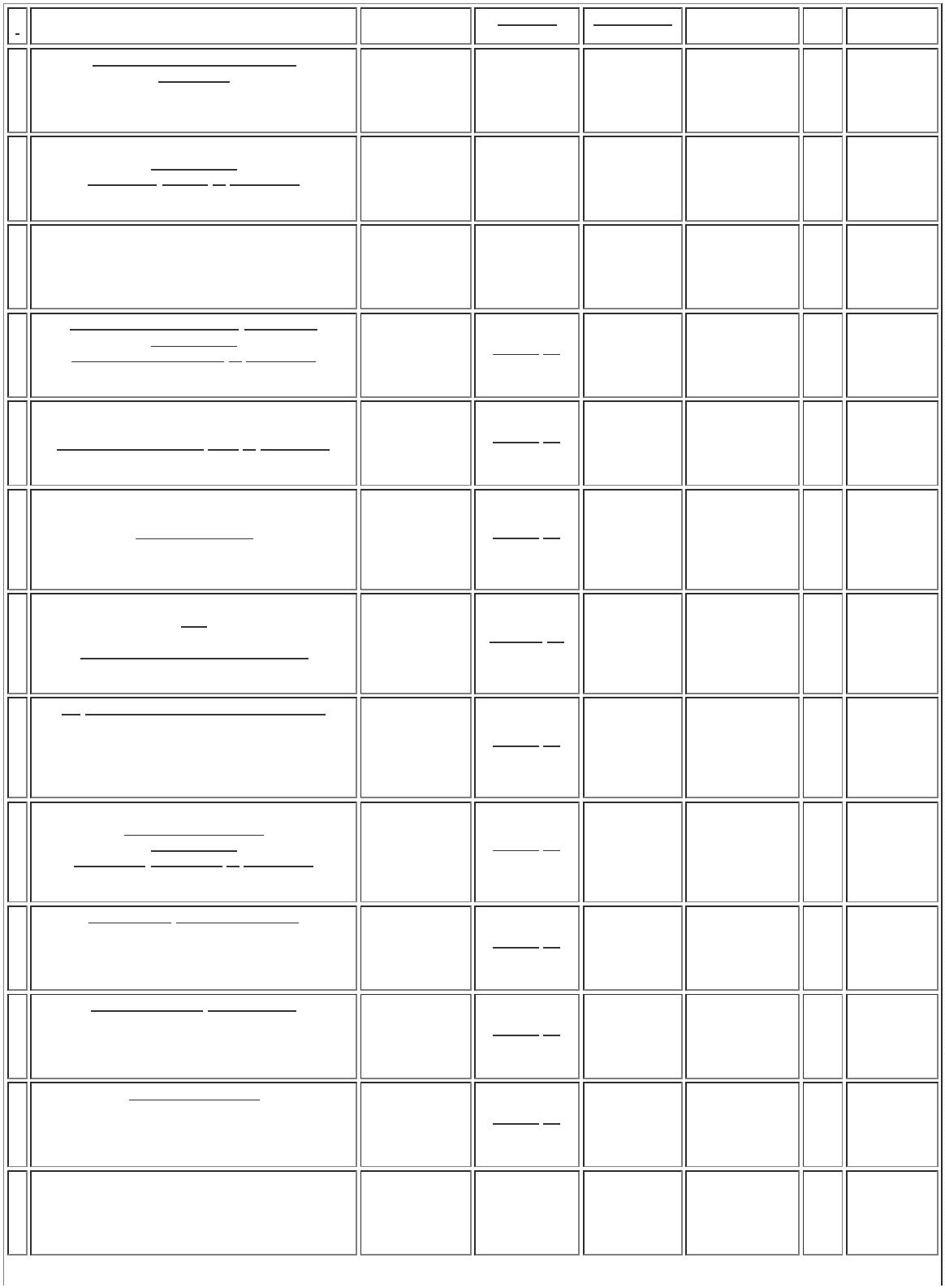 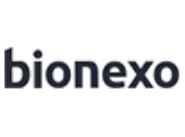 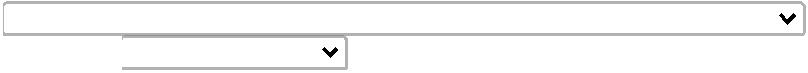 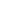 18/01/2023 16:12BionexoTremed Materiais E Equipamentos HospitalaresEireliMATIAS BARBOSA - MGLuis Bertante - 32991599098luis.bertante@tremed.com.brMais informações10 dias apósconfirmação14R$ 500,000016/01/202330 ddlCIFnullProgramaçãode EntregaPreço PreçoUnitário FábricaProdutoCódigoFabricanteEmbalagem FornecedorComentárioJustificativaRent(%) Quantidade Valor Total UsuárioRosana DeOliveiraMouraALGODAOHIDROFILO ROLO00GR. C/1, FAROLALGODAO HIDROFILO 500G -PACOTEBF DE ANDRADEHOSPITALARR$R$1221365--PACOTEnull-10 PacoteR$ 125,500012,5500 0,0000518/01/202315:32TUBORosana DeOliveiraMouraENDOTRAQUEALC/BALAO N.7,0MMC/10, LABORIMPORTCOMERCIAL IMPEXP LTDACANULA ENDOTRAQUEALC/CUFF 7.0 ESTERIL -UNIDADE;1 - Nãorespondeu e-mailde homologação.BF DE ANDRADEHOSPITALARR$R$3793937969CAIXAnullnull20 UnidadeR$ 79,48003,9740 0,000018/01/202315:32TUBORosana DeOliveiraMouraENDOTRAQUEALS/BALAO N.3,5MMC/10, LABORIMPORTCOMERCIAL IMPEXP LTDACANULA ENDOTRAQUEALS/CUFF 3.5 ESTERIL -UNIDADEBF DE ANDRADEHOSPITALARR$R$26-CAIXA-250 Unidade R$ 615,00002,4600 0,000018/01/202315:32;1 - SuspençãoTUBOpor pendênciafinanceira. 2 -Não respondeu e-mail dehomologação. 3 -Não atende acondição deRosana DeOliveiraMoura250 Unidade R$ 648,2500ENDOTRAQUEALS/BALAO N.4,0MMC/10, LABORIMPORTCOMERCIAL IMPEXP LTDACANULA ENDOTRAQUEALS/CUFF 4.0 ESTERIL -UNIDADEBF DE ANDRADEHOSPITALARR$R$2737971-CAIXAnull2,5930 0,000018/01/202315:32pagamento/prazo.;1,4,7,8 E 9 - Nãorespondeu e-mailde homologação.Rosana DeOliveiraMouraSERINGA DESC.5MLS/AG. L.S C/100,DESCARPACKDESCARTAVEIS DOBRASIL LTDA2E 5 - Suspençãopor pendênciaSERINGA DESC. BICO LUERBF DE ANDRADEHOSPITALARR$R$R$115 SLIP S/AG.S/DISP.SEG. 05ML 37922UNIDADE-CAIXAnull5000 Unidadefinanceira. 3, E 6 0,2050 0,00001.025,0000--Não atende acondição de18/01/202315:32pagamento/prazo.E 6 -3;1 - SuspençãoRosana DeOliveiraMouraSONDA ASPIRACAOTRAQUEALC/VALVULA N.14PGC, BIOBASEpor pendênciafinanceira. 2 -Não respondeu e- 0,9900 0,0000SONDA ASPIRACAO18 TRAQUEAL C/ VALVULA N 14 - 37834UNIDADEBF DE ANDRADEHOSPITALARR$R$111---PACOTEPACOTEPACOTEnullnullnull50 Unidade50 Unidade10 UnidadeR$ 49,5000R$ 27,0000R$ 5,2000mail de18/01/202315:32homologação.;1 - NãoRosana DeOliveiraMouraSONDArespondeu e-mailde homologação.2 - Não atende a 0,5400 0,0000condição deSONDA NASOGASTRICANASOGASTRICACURTA N.08 PGC,BIOBASEBF DE ANDRADEHOSPITALARR$R$2224CURTA ESTERIL N 08 -UNIDADE382403824718/01/202315:32pagamento/prazo.Rosana DeOliveiraMouraSONDA;1 - Não atende aSONDA NASOGASTRICACURTA N 04 - UNIDADENASOGASTRICACURTA N.04 PGC,BIOBASEBF DE ANDRADEHOSPITALARR$R$condição de0,5200 0,0000pagamento/prazo.18/01/202315:32;1 e 4 - Nãoatende aTOUCA CIRURGICA DESC.BRANCA C/ ELASTICO ->CONFECCIONADA EM TECIDONÃO TECIDO ( TNT),32 GRAMATURA 10, C/ ELASTICO 402ELASTICO ESPECIAL NOPERÍMETRO, BOMcondição depagamento/prazo.2 - Suspenção porpendênciafinanceira. 3 -Não respondeu e-mail deRosana DeOliveiraMoura13000 Unidade R$ 900,9000TOUCADESCARTAVELAVENPAR,BF DE ANDRADEHOSPITALARR$R$1-UNIDADEnull0,0693 0,0000PREVEMAX18/01/202315:32ACABAMENTO, TAMANHOUNICOhomologação.TotalParcial:R$3.475,830018640.0Total de Itens da Cotação: 134Total de Itens Impressos: 9Programaçãode EntregaPreço PreçoUnitário FábricaProdutoCódigoFabricanteEmbalagem FornecedorComentárioJustificativaRent(%) Quantidade Valor Total UsuárioRosana DeOliveiraMouraAGULHAANESTESICAPERIDURAL 17 GC/25, PROCARE;1 - NãoAGULHA P/ ANESTESIAPERIDURAL N 17G - UNIDADECientifica MédicaHospitalar LtdaR$R$83780537964--UNDnullrespondeu e-mailde homologação.25 Unidade R$ 101,00004,0400 0,000018/01/202315:32;1 - Não atende acondição depagamento/prazo.2 E 4 - Nãorespondeu e-mailde homologação.Rosana DeOliveiraMoura250 Unidade R$ 675,0000CANULACANULA ENDOTRAQUEALS/CUFF 2.5 ESTERIL -UNIDADEENDOTRAQUEALS/CUFF N 2,5MMSOLIDOR, SOLIDORCientifica MédicaHospitalar LtdaR$R$24UNnull2,7000 0,000018/01/20233- Suspenção porpendência15:32financeira.https://bionexo.bionexo.com/jsp/RelatPDC/relat_adjudica.jsp2/15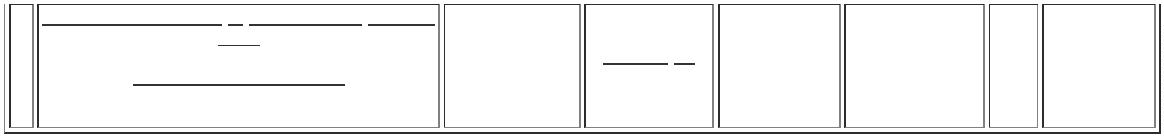 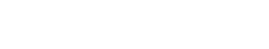 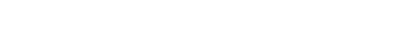 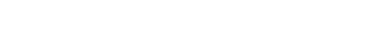 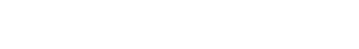 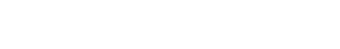 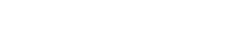 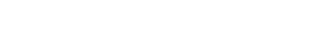 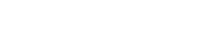 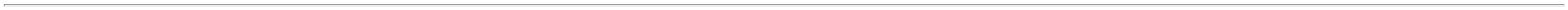 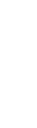 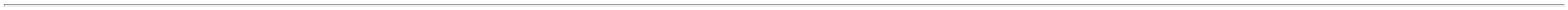 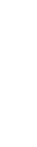 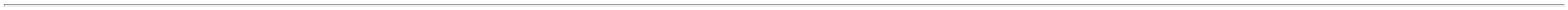 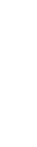 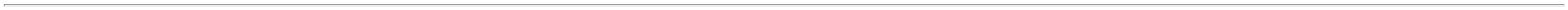 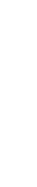 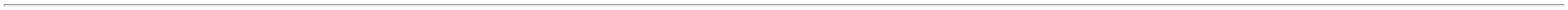 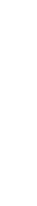 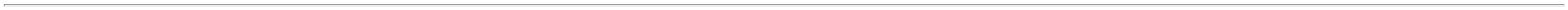 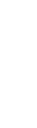 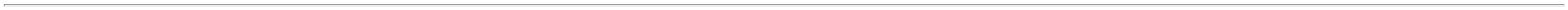 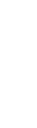 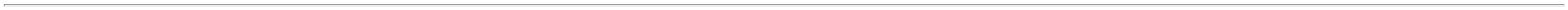 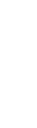 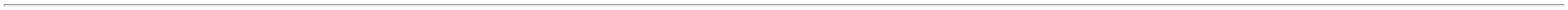 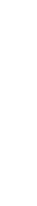 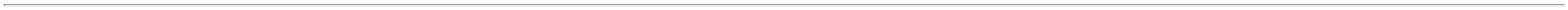 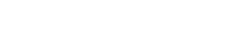 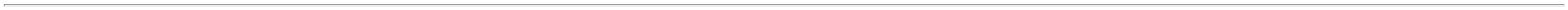 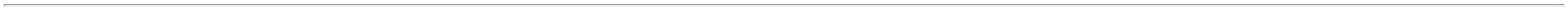 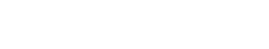 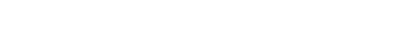 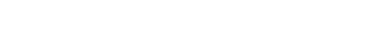 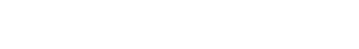 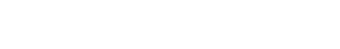 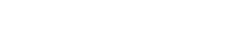 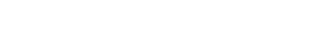 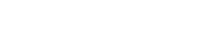 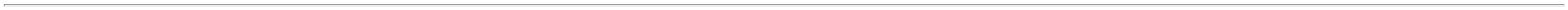 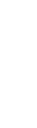 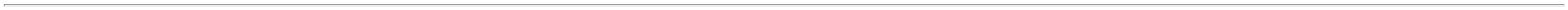 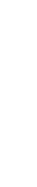 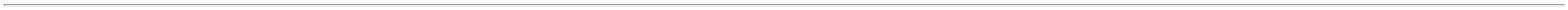 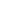 18/01/2023 16:12Bionexo;1 - Não atende acondição deRosana DeOliveiraMoura250 Unidade R$ 685,0000pagamento/prazo.2 - Nãorespondeu e-mailde homologação.SONDACANULA ENDOTRAQUEALS/CUFF 3.0 ESTERIL -UNIDADEENDOTRAQUEALS/BALAO N.3,0MM,WELL LEADCientifica MédicaHospitalar LtdaR$R$2537967-UNDnull2,7400 0,000018/01/20233- Suspenção porpendência15:32financeira.Rosana DeOliveiraMouraSONDACANULA ENDOTRAQUEALS/CUFF 5.5 ESTERIL -UNIDADE;1 - Nãorespondeu e-mailde homologação.ENDOTRAQUEALS/B N 5.5 MM ,VITALGOLDCientifica MédicaHospitalar LtdaR$R$2837977-UNDnull10 UnidadeR$ 29,80002,9800 0,000018/01/202315:32CATETER EPIDURAL P/ANESTESIA CONTINUA N 16G36 -> CATETER EPIDURAL N6G - PARA ANESTESIACONTINUA. EM NYLON1;1 - NãoRosana DeOliveiraMouraPOLIAMIDA. GRADUADO EMCM NA LATERAL ECATETEREPIDURALP/ANESTESIACONT. 16G,PORTEXrespondeu e-mailde homologação.2 e 3 - Suspenção 48,8400 0,0000por pendênciaCientifica MédicaHospitalar LtdaR$R$34EXTREMIDADE DISTAL COM 6637ORIFICIOS LATERAIS. LISTARADIOPACA E ADAPTADORLUER LOCK COM TRAVAPOSITIVA E ADAPTADOR QUECONTROLA PROFUNDIDADE.ESTERIL EM OXIDO --UNDnull10 Unidade R$ 488,400018/01/202315:32financeira.UNIDADECATETER EPIDURAL P/ANESTESIA CONTINUA N 18GRosana DeOliveiraMouraR$ 231,000036 -EM NYLON GRADUADOEM CM NA LATERAL EEXTREMIDADE DISTAL COMORIFICIOS LATERAIS EADAPTADOR LAUER LOOKCOM TRAVA POSITIVA.CATETEREPIDURALP/ANESTESIACONT.18G, PORTEX;1 e 2 -Suspenção porpendênciaCientifica MédicaHospitalar LtdaR$R$356638-CAIXAnull5 Unidade46,2000 0,0000financeira.18/01/202315:32CATETER INTRAVENOSOPERIFERICO Nº 14DISPOSITIVO SEGURANCA ->CATETER INTRAVENOSOPERIFERICO N 14. COMDISPOSITIVO DESEGURANCA. COM BISELTRIFACETADO E AFIADO.ACOPLADO AO TUBO DEMATERIAL BIOCOMPATIVEL.FLEXIVEL. ESTERIL.CATETERINTRAVENOSOPERIFERICO 14GC/DISP. -DESCARPACK -DESCARPACKRosana DeOliveiraMoura;1 e 2 -Suspenção porpendênciaCientifica MédicaHospitalar LtdaR$R$3619685-CAIXAnull100 Unidade R$ 167,00001,6700 0,0000financeira.18/01/202315:32ATOXICO. APIROGENICO.RADIOPACO. REG. MS. EMCUMPRIMENTO A NR 32/2005E PORTARIA 1748/2011. -UNIDADECATETER INTRAVENOSOPERIFÉRICO C/ DISPOSITIVOSEGURANÇA N22 ->ATOXICO, APIROGENICO,ESTÉRIL, EMBALADOINDIVIDUALMENTE. COM RG. 19689MS. DEVERÁ CONTERDISPOSITIVO DESEGURANÇA QUE ATENDA ANR 32 E PORTARIACATETERINTRAVENOSOPERIFERICO 22G,COM DISPOSITIVODE SEGURANCA,ESTERIL - MEDIX,MEDIX;1 - Nãorespondeu e-mailde homologação..2,3 e 4 -Suspenção porpendênciaRosana DeOliveiraMouraCientifica MédicaHospitalar LtdaR$R$R$2.520,0000334780---CXnullnullnull1500 Unidade1,6800 0,000018/01/202315:32financeira.1748/2011. - UNIDADECATETER INTRAVENOSOPERIFÉRICO N18DISPOSITIVO SEGURANÇA -ATOXICO, APIROGENICO,ESTÉRIL, EMBALADOINDIVIDUALMENTE. COMRG.MS. DEVERÁ CONTERDISPOSITIVO DESEGURANÇA QUE ATENDA ANR 32 E PORTARIA;1 e 4 - NãoRosana DeOliveiraMouraCATETERINTRAVENOSOPERIF.18G C/DISP.C/100 DESCARPACK, DESCARPACKrespondeu e-mailde homologação.2 e 3 - Suspenção 1,6600 0,0000por pendênciaCientifica MédicaHospitalar LtdaR$R$19687CX500 Unidade R$ 830,000018/01/202315:32financeira.1748/2011.CATETER INTRAVENOSOPERIFÉRICO Nº24DISPOSITIVO SEGURANÇA ->ATOXICO, APIROGENICO,ESTÉRIL, EMBALADOINDIVIDUALMENTE. COM RG. 19690MS. DEVERÁ CONTERDISPOSITIVO DESEGURANÇA QUE ATENDA ANR 32 E PORTARIACATETERINTRAVENOSOPER. 24G C/DISPC/100 -DESCARPACK -DESCARPACKRosana DeOliveiraMoura;1 ao 3 -Suspenção porpendênciaCientifica MédicaHospitalar LtdaR$R$R$2.040,0000CAIXA1200 Unidade1,7000 0,0000financeira.18/01/202315:321748/2011 - UNIDADEDISPOSITIVO INTRAVENOSOPERIFERICO N 25 ->DISPOSITIVO INTRAVENOSOPERIF 25(SCALP) -DISPOSITIVO INTRAVENOSOPERIFERICO N 25. COMDISPOSITIVO DESEGURANCA. AGULHA C/PROTETOR FECHADO.SILICONIZADA. BIZELTRIFACETADO. ASASFLEXIVEIS. COR PADRAOCONFORME NUMERACAO.EXTENSAO COM CONEXAOLUER-LOCK. PROTETORFECHADO. ESTERIL. REG MS.EM CUMPRIMENTO A NRRosana DeOliveiraMouraESCALPE N.25GC/DISP. C/100DESCARPACK,DESCARPACKCientifica MédicaHospitalar LtdaR$R$583907-CXnull-200 Unidade R$ 76,00000,3800 0,000018/01/202315:3232/2005. - UNIDADE65EQUIPO P/NUTRICAOENTERAL MACROGRAVITACIONAL -> EQUIPOPARA NUTRIÇÃO ENTERAL,43764-EQUIPO NUTRICAOENTERAL 1,50MTS/ FILTR,CAIXACientifica MédicaHospitalar Ltdanull;1 - Suspençãopor pendênciafinanceira.R$R$800 Unidade R$ 808,0000 Rosana De1,0100 0,0000OliveiraMouraDESCARPACKhttps://bionexo.bionexo.com/jsp/RelatPDC/relat_adjudica.jsp3/15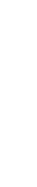 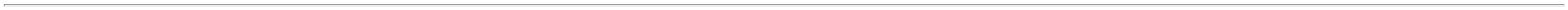 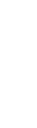 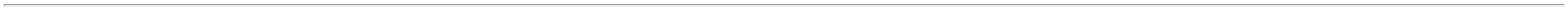 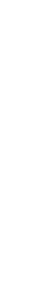 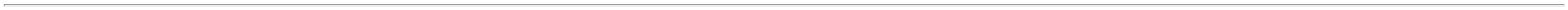 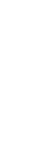 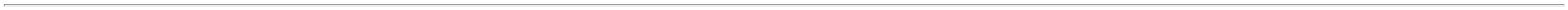 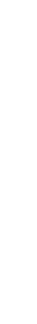 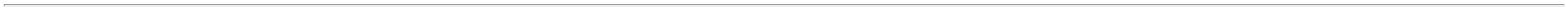 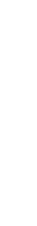 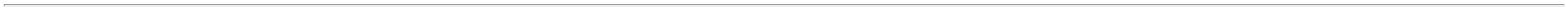 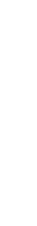 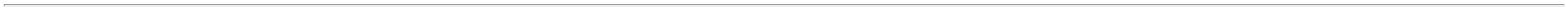 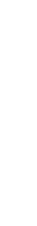 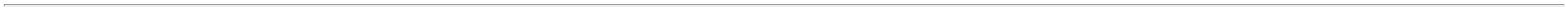 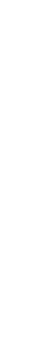 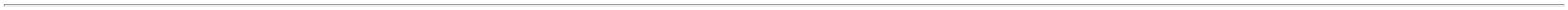 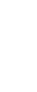 18/01/2023 16:12BionexoMACRO GOTAS,18/01/202315:32GRAVITACIONAL, UNIVERSAL,DE USO UNICO, ATOXICO,ESTERIL, ISENTO DEPIROGENIO E ESTERELIZADOA OXIDO DE ETILENO, COMREGISTRO NO MINISTERIODA SAUDERosana DeOliveiraMouraESPARADRAPOHIPOALERGENICO5MMX10M -> ROLO COMFITA CIR. ADESIVAHIPOL. 2,5X10MT,MAXICORCientifica MédicaHospitalar LtdaR$R$67128072764--CXnullnull-50 Unidade R$ 128,000022,5600 0,000010M18/01/202315:32Rosana DeOliveiraMoura6000 Unidade R$ 720,0000LUVA VINILICA TRANSP. SEMAMIDO M -> ANTIALERGICA,02 AMBIDESTRAS, SUPERFICIEEXTERNA LISA. SEMLUVA VINIL SEMPO TAMANHO M C/100 UNIDADES -MAXICOR -;1 - Não atende acondição depagamento/prazo.Cientifica MédicaHospitalar LtdaR$R$11000,1200 0,000018/01/202315:32PULVERIZAÇÃO DE AMIDOMAXICOR;1 - Nãorespondeu e-mailde homologação.2 - Não atende acondição deRosana DeOliveiraMouraPERFURADOR MEMBRANA10 AMINIOTICA DESC. ESTERIL - 37989UNIDADEROMPEDOR BOLSAESTERIL, VAGISPECCientifica MédicaHospitalar LtdaR$R$1-1null25 UnidadeR$ 40,00001,6000 0,0000pagamento/prazo.18/01/202315:323E 4 - Suspençãopor pendênciafinanceira.PERFURADOR P/SOROESTERIL -> PERFURADORP/SORO ESTERIL -DISPOSITIVOTRANSF.DESOLUC.EST.PONTADUPLA(TRANSOFIX),DESCARPACKRosana DeOliveiraMoura500 Unidade R$ 210,0000DISPOSITIVO COM PONTACientifica MédicaHospitalar LtdaR$R$111PERFURADORA PARAROMPIMENTO DA VEDACAO EFIXACAO EM SISTEMA37983-UNDnull-0,4200 0,000018/01/202315:32FECHADO DE SORO.ESTERIL. REG MS - UNIDADE;1 E 5 -Suspenção porpendênciafinanceira. 2 -Não atende acondição deRosana DeOliveiraMoura3000 Unidade R$ 570,0000SERINGA DESC. BICO LUERSLIP ( LISA)S/AG.S/DISP.SEG. 01ML -UNIDADESERINGA DESC.1MLINS S/AG L.SCientifica MédicaHospitalar LtdaR$R$1111437928---C/500nullnullnull0,1900 0,0000CX/500, SRpagamento/prazo.18/01/202315:323E 4 - Nãorespondeu e-mailde homologação.;1,3 e 4 - NãoRosana DeOliveiraMouraSONDA ASPIRACAOTRAQUEALVALVULA N.12,BIOBASErespondeu e-mailde homologação.2 - Suspenção por 0,9000 0,0000pendênciafinanceira.SONDA ASPIRACAO17 TRAQUEAL C/ VALVULA N 12 - 37835UNIDADECientifica MédicaHospitalar LtdaR$R$UND20 UnidadeR$ 18,000018/01/202315:32;1,4 e 5 -Suspenção porpendênciafinanceira. 2 -Não respondeu e-mail dehomologação. 3 -Não atende acondição deRosana DeOliveiraMouraSONDANASOGASTRICACURTA N.06,BIOBASESONDA NASOGASTRICACURTA ESTERIL N 06 -UNIDADECientifica MédicaHospitalar LtdaR$R$2138243UND100 Unidade R$ 80,00000,8000 0,000018/01/202315:32pagamento/prazo.;1 - Nãorespondeu e-mailde homologação.2 e 3 - Nãoatende acondição deRosana DeOliveiraMouraSONDASONDA NASOGASTRICACURTA ESTERIL N 10 -UNIDADENASOGASTRICACURTA N.10,MEDSONDACientifica MédicaHospitalar LtdaR$R$11123252838238---UNDnullnullnull20 Unidade10 Unidade10 UnidadeR$ 12,4000R$ 11,8000R$ 9,40000,6200 0,0000pagamento/prazo.18/01/202315:324- Suspenção porpendênciafinanceira.Rosana DeOliveiraMouraSONDA NASOGASTRICALONGA PVC SILICONIZ. N 14ESTERIL, EMBALAGEMINDIVIDUAL E REGISTRO NOMINISTERIO DA SAUDESONDANASOGASTRICAPVC LONGA N.14PGC C/10, MARKMED;1 - Nãorespondeu e-mailde homologação.Cientifica MédicaHospitalar LtdaR$R$39311,1800 0,000018/01/202315:32;1 e 4 -Suspenção porpendênciafinanceira. 2 -Não respondeu e-mail dehomologação. 3 -Não atende acondição deSONDA URETRAL PVCSILICONIZADO N 16 ->ESTÉRIL, EMBALAGEMINDIVIDUAL E REGISTRO NOMINISTERIO DA SAÚDE. -UNIDADERosana DeOliveiraMouraSONDA URETRALNR.16EMB.PLAST.10UNID,MARK MEDCientifica MédicaHospitalar LtdaR$R$450PCT0,9400 0,000018/01/202315:32pagamento/prazo.TotalParcial:R$14585.010.450,8000Total de Itens da Cotação: 134Total de Itens Impressos: 22Programaçãode EntregaPreço PreçoUnitário FábricaProdutoCódigoFabricanteEmbalagem FornecedorComentárioJustificativaRent(%) Quantidade Valor Total Usuário3AGULHA DE RAQUI OBESO 37820QUINCKE 25G 120X0.53X4-AGULHA DE RAQUISPINAL 25GX3 1/2CX C/25UNDCAIXAComercialCirurgicaRioclarenseLtda- SP-;1 - NãoR$R$75 Unidade R$ 928,5000 Rosana Derespondeu e-mail 12,3800 0,0000de homologação.2 e 4 - NãoOliveiraMoura3/4 - UNIDADE408379, BDhttps://bionexo.bionexo.com/jsp/RelatPDC/relat_adjudica.jsp4/15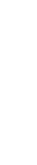 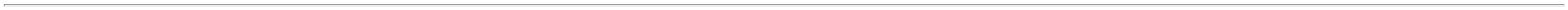 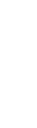 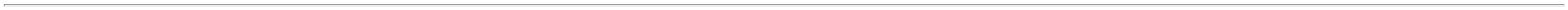 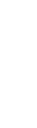 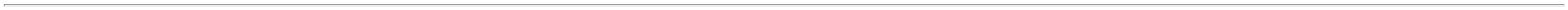 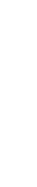 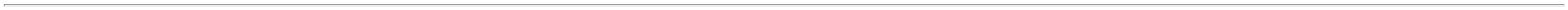 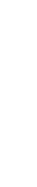 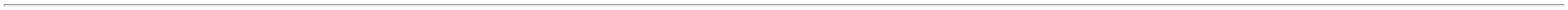 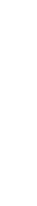 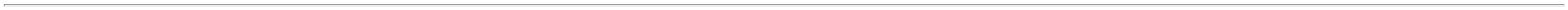 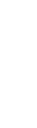 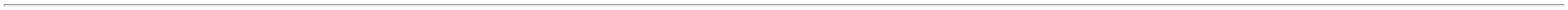 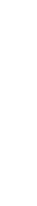 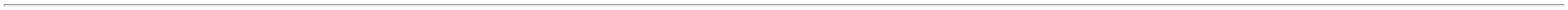 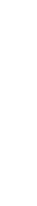 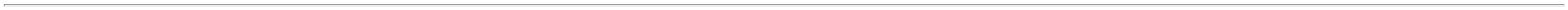 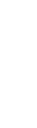 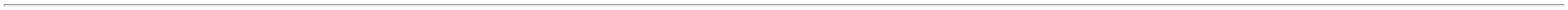 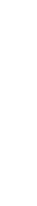 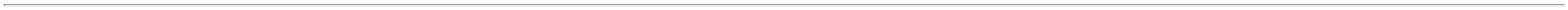 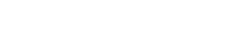 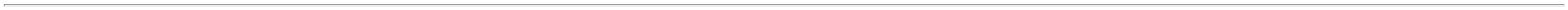 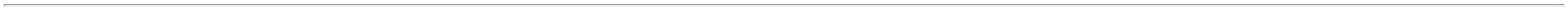 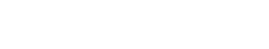 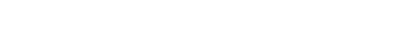 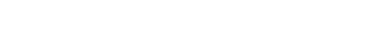 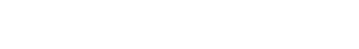 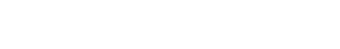 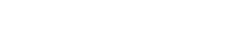 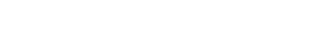 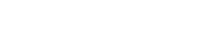 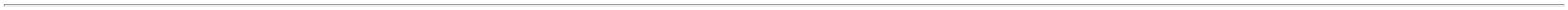 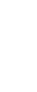 18/01/2023 16:12Bionexoatende acondição de18/01/202315:32pagamento/prazo.3- Suspenção porpendênciafinanceira.Rosana DeOliveiraMouraBANDAGEMAUTOADERENTE5CMX4,5M COBANLF 2082ComercialCirurgicaRioclarenseLtda- SPBANDAGEM CORPORALADESIVA ELASTICA APROX 37810M 10CM - UNIDADE;1 - Nãorespondeu e-mailde homologação.R$R$1282--PACOTECAIXA--8 UnidadeR$ 228,2832R$ 39,000028,5354 0,0000518/01/2023HB004672265, 3M15:32;1 E 3 - Nãorespondeu e-mailde homologação.2 E 4 - Suspenção 3,9000 0,0000por pendênciafinanceira.Rosana DeOliveiraMouraSONDAComercialCirurgicaRioclarenseLtda- SPCANULA ENDOTRAQUEALC/CUFF 8.0 ESTERIL -UNIDADEENDOTRAQUEALSOLIDOR C/BALAONo8,0 CX C/10UN,LABOR IMPORT/SOR$R$3794510 Unidade18/01/202315:32CLAMP UMBILICAL-CONFECCIONADO EM CORPOUNICO C/ MATERIALPLASTICO RESISTENTE,COMFORMATO E SISTEMADENTEADO TIPO PINCA EMV,C/ BORDASARREDONDADAS NAOTRAUMATICAS,DUPLAMENTESERRILHADAS P/ EVITARVAZAMENTO QUANDO EMUSO,APRESEN. UM SISTEMADE LACRE DEFINITIVO C/FECHO PLASTICOINVIOLAVEL,PRODUTOMEDICO HOSP. DE USOUNICO, ESTERIL, ANTIALERGICO E ASPIROGENCICOCOMER. EM EMBALAGENSINDIVIDUAIS (BLISTER)ESTERILIZADO C/ OXIDO DEETILENO, INDIC.;1 - SuspençãoRosana DeOliveiraMouraComercialCirurgicaRioclarenseLtda- SPpor pendênciafinanceira. 2 -Não respondeu e- 0,3900 0,0000CLAMP UMBILICALESTERIL CXC/100UN, WILTEXR$R$4938057-CAIXA-700 Unidade R$ 273,0000mail de18/01/202315:32homologação.P/LIGADURA OU P/ PRENDERO CORDÃO UMBILICAL DERN.COMP CAMPO OPERAT C/FIORADIOPACO 45CMX50CMESTERIL PCT C/5 - ACOMPRESSA CIRURGICA(CAMPO OPERATORIO)5CMX50CM ESTERIL PCT C 5UNIDADES, PRE- LAVADASCONFECCIONADAS COM FIOS00% ALGODÃO EM TECIDOCAMPORosana DeOliveiraMoura4OPERATORIO ESTVITORIA SOFT25X28 C/DUP EMBC/RX C/05U,ComercialCirurgicaRioclarenseLtda- SPR$R$R$5046592-CAIXA--600 Pacote4,9600 0,00002.976,0000118/01/202315:32QUADRUPLO SOBREPOSTOTIPO TELA COM PLACAAMERICA MEDICALRADIOPACA, CONTENDO 55 A60% DE SULFATO DE BARIOOU COM FIO RADIOPACO.Rosana DeOliveiraMouraDRENO DE PENROSE N. 3. EMLATEX NATURAL ATOXICO.ESTERIL. EM OXIDO DEETILENO. EMB.INDIVIDUALPGC. REG MS - UNIDADEComercialCirurgicaRioclarenseLtda- SPDRENO PENROSENo3 ESTERIL PCTC/1UN, MADEITEX;1 - Não atende acondição depagamento/prazo.R$R$56905905--PACOTEPACOTE--10 Unidade10 UnidadeR$ 17,2100R$ 14,47001,7210 0,000018/01/202315:32DRENO DE PENROSE Nº 1 C/GAZE ESTERIL ->EMBALAGEM INDIVIDUAL C/GAZE ATOXICO. ESTERIL. EM 5904OXIDO DE ETILENO.EMB.INDIVIDUAL PGC. REGMS - UNIDADERosana DeOliveiraMouraComercialCirurgicaRioclarenseLtda- SPDRENO PENROSENo1 ESTERIL PCTC/1UN, MADEITEX;1 - Não atende acondição depagamento/prazo.R$R$1,4470 0,000018/01/202315:32DRENO DE PENROSE Nº 2 C/GAZE ESTERIL -> DRENO DEPENROSE ESTERIL N 2 -Rosana DeOliveiraMouraComercialCirurgicaRioclarenseLtda- SPDRENO PENROSEN§2 ESTERIL PCTC/1UN, MADEITEXDRENO DE PENROSE N. 2. EMR$R$615903-PC--15 UnidadeR$ 23,7735LATEX NATURAL ATOXICO.ESTERIL. EM OXIDO DEETILENO. EMB.INDIVIDUALPGC. REG MS - UNIDADE1,5849 0,000018/01/202315:32DRENO DE PENROSE Nº 4 C/GAZE ESTERIL ->EMBALAGEM INDIVIDUAL C/GAZE ATOXICO. ESTERIL. EM 37272OXIDO DE ETILENO.EMB.INDIVIDUAL PGC. REGMS - UNIDADERosana DeOliveiraMouraComercialCirurgicaRioclarenseLtda- SPDRENO PENROSEN§4 ESTERIL PCTC/1UN, MADEITEX;1 - Nãorespondeu e-mailde homologação.R$R$62-PC-5 UnidadeR$ 9,80501,9610 0,000018/01/202315:32Rosana DeOliveiraMouraComercialCirurgicaRioclarenseLtda- SPESPARADRAPO 100%ALGODAO 10CM X 4.5M ->RL 12888C/4,5MR$R$R$679620---CREMERBE CARECXPA----350 Rolo8,2000 0,00002.870,000018/01/202315:32Rosana DeOliveiraMoura;1 - CotouComercialCirurgicaRioclarenseLtda- SPFILTRO ELET HME+ANTBACembalagempadrão maior quea quantidadesolicitada.R$R$PORTA MONIT ADULTO -UNIDADE379633824130 Unidade R$ 156,77705,2259 0,000018/01/202315:32Rosana DeOliveiraMouraFIO AGULHADONYLON 5-0 2CM 3/8CORTANTE CX C/24(219), LABORComercialCirurgicaRioclarenseLtda- SPFIO NYLON 5-0 AG3/8 1.9 A2CM CIRC.TRG.C/45CM -UNIDADER$R$CAIXA-48 UnidadeR$ 82,94401,7280 0,000018/01/2023IMPORT/PR15:32https://bionexo.bionexo.com/jsp/RelatPDC/relat_adjudica.jsp5/15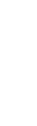 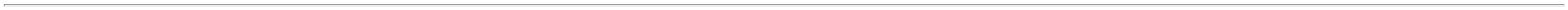 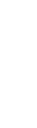 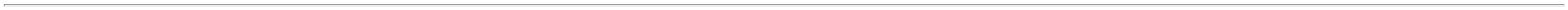 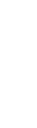 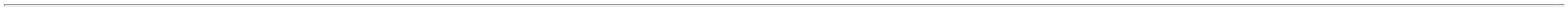 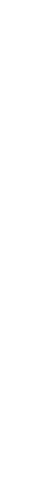 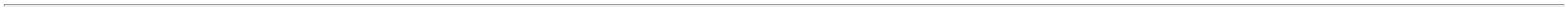 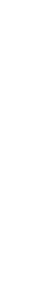 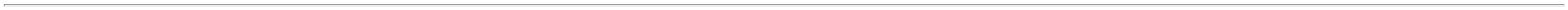 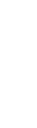 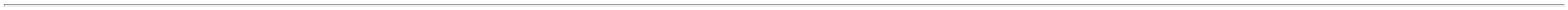 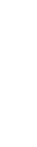 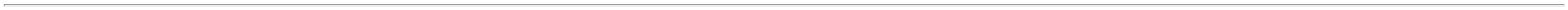 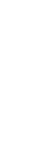 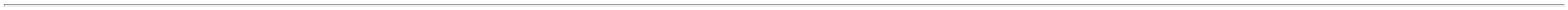 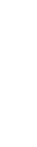 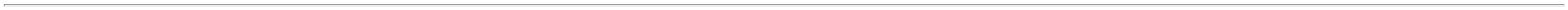 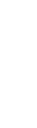 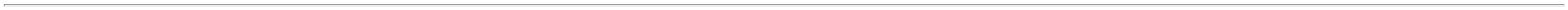 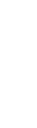 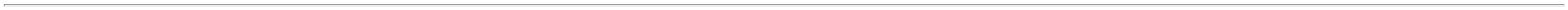 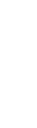 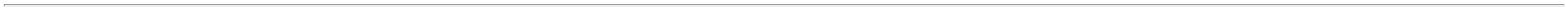 18/01/2023 16:12BionexoFRALDA GERIATRICADESCARTAVEL G -> FRALDACOM INDICADOR DEUMIDADE. FORMATOANATOMICO. BARREIRASLATERAIS ANTIVAZAMENTOS. ELASTICO AOREDOR DAS PERNAS. COM 4FITAS ADESIVASREPOSICIONAVEIS PARA OMAXIMO DE AJUSTE E;1 - Não atende acondição depagamento/prazo.- Suspenção porpendênciaPROTECAO. COM SISTEMAPARA MAIOR RAPIDEZ NAABSORCAO E MELHORDISTRIBUICAO DO LIQUIDOFLOCOS DE GEL SUPERABSORVENTES. REDUZINDOA UMIDADE PARA PESO DERosana DeOliveiraMouraFRALDA GERIATMAX CONFORT TAMG PCT C/8UN,ComercialCirurgicaRioclarenseLtda- SP2R$R$R$93223-PACOTE-2000 Unidade1,5073 0,00003.014,6000financeira. 3 e 4 -Não respondeu e-mail deIRIS/MAXICONFOR18/01/202315:32homologação.70 A 90KG E CINTURA DE 80A 150CM CONFORME APORTARIA 1.480(31/12/1990) DOMINISTERIO DA SAUDE AMESMA DEVERA ESTAMPARNO ROTULO DA EMBALAGEMDISPENSADO DE REGISTRONO MINISTERIO DA SAUDE -UNIDADELUVA CIRURGICA ESTERIL N7,0 -> CONFECCIONADA EMLATEX NATURAL, FORMATOANATÔMICO COM ALTASENSIBILIDADE TATIL, COMBAINHA OU OUTRODISPOSITIVO CAPAZ DEASSEGURAR SEU AJUSTE,USO UNICO TEXTURAUNIFORME, BOAELASTICIDADE, RESISTÊNCIA;1 e 5- Nãorespondeu e-mailde homologação.2 e 3 - Suspençãopor pendênciafinanceira. 4 -Não atende acondição depagamento/prazo.Rosana DeOliveiraMouraLUVA CIRURGICAESTERIL 7,0 LISACX C/200PARES -SANRO LIS, LATEXSAO ROQUEComercialCirurgicaRioclarenseLtda- SPR$R$100 A TRAÇÃO, COMPR. MIN. DE382-CAIXA-400 ParesR$ 468,00001,1700 0,0000265 MM. LUBRIF C/PO18/01/2023BIOABSORVIVEL,ATOXICO,QUE NAO CAUSE DANO AOORGANISMO,15:32ESTERILIZAÇÃO P/ RAIOGAMA OU OXIDO DEETILENO. EMBALADA EIDENTIFICADA DE ACORDOCOM A NBR 13.391/ 95 E NR6DO MINIST. TRAB. E MINDA SAUDELUVA CIRÚRGICA ESTÉRILN6,5 -> CONFECCIONADA EMLATEX NATURAL, FORMATOANATÔMICO COM ALTASENSIBILIDADE TATIL, COMBAINHA OU OUTRODISPOSITIVO CAPAZ DEASSEGURAR SEU AJUSTEADEQUADO, DE USO ÚNICO,TEXTURA UNIFORME, BOAELASTICIDADE, RESISTÊNCIA;1 - NãoRosana DeOliveiraMouraLUVA CIRURGICAESTERIL 6,5 LISACX C/200PARES -SANRO LIS, LATEXSAO ROQUEComercialCirurgicaRioclarenseLtda- SPrespondeu e-mailde homologação.2 e 3 - Suspenção 1,1600 0,0000por pendênciaR$R$R$101 A TRAÇÃO, COMPR. MIN. DE 22482-CAIXA-2600 Pares3.016,0000265 MM. LUBRIF C/PO18/01/202315:32BIOABSORVIVEL, ATOXICO,QUE NÃO CAUSE DANO AOORGANISMO,financeira.ESTERILIZAÇÃO P/ RAIOGAMA OU OXIDO DEETILENO. EMBALADA EIDENTIFICADA DE ACORDOCOM A NBR 13.391/95 E NR 6DO MINIST. TRAB. E MIN DASAUDERosana DeOliveiraMoura15 Unidade R$ 130,5000SONDAComercialCirurgicaRioclarenseLtda- SPSONDA ALIM.ENTERAL N 12POLIURETANO AD. -UNIDADEALIMENTACAOENTERAL C/GUIANo12 CX C/15UN,SOLUMED;1 e 2 - Nãorespondeu e-mailde homologação.R$R$11638261-PC-8,7000 0,000018/01/202315:32;1 - Respondeufrete FOB. 2 -Rosana DeOliveiraMouraNão respondeu e-mail dehomologação. 3 -Não atende acondição deSONDA URETRAL PVCSILICONIZADO N 06 -ESTERIL EMBALAGEMINDIVIDUALComercialCirurgicaRioclarenseLtda- SPSONDA URETRALN.06 PCT C/20UN,EMBRAMEDR$R$R$3.650,0000127399-PC-5000 Unidade0,7300 0,000018/01/202315:32pagamento/prazo.3-;1 - Nãorespondeu e-mailde homologação.2 - Não atende acondição deRosana DeOliveiraMouraSONDA URETRAL PVCSILICONIZADO Nº 12 ->ESTERIL, EM EMBALAGEMINDIVIDUAL.ComercialCirurgicaRioclarenseLtda- SPSONDA URETRALN12 PCT C/20UN,EMBRAMEDR$R$129452-PACOTE-200 Unidade R$ 148,00000,7400 0,0000pagamento/prazo.18/01/20233e 4 - Suspençãopor pendênciafinanceira.15:32TotalParcial:R$18.046,862712076.0Total de Itens da Cotação: 134Total de Itens Impressos: 18Programaçãode EntregaPreço PreçoRent(%) Quantidade Valor Total UsuárioProdutoCódigoFabricanteEmbalagem FornecedorComentárioJustificativaUnitário Fábrica20BOLSA37852-BOLSAUNDMI MaterialMedicoHospitalar Ltdanull-R$R$10 UnidadeR$ 89,0000 Rosana DeCOLOSTOMIA/ILEOSTOMIA.C/CLIP.TRANSPARENTE(ADULTO) - UNIDADECOLOSTOMIAUNICA PECATRANSPARENTE8,9000 0,0000OliveiraMourahttps://bionexo.bionexo.com/jsp/RelatPDC/relat_adjudica.jsp6/15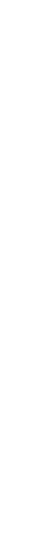 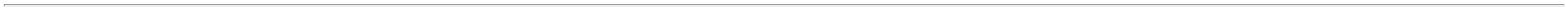 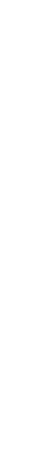 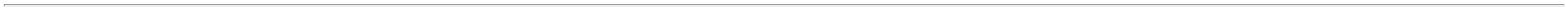 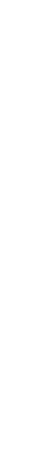 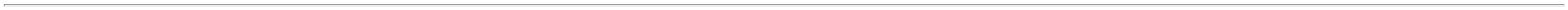 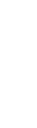 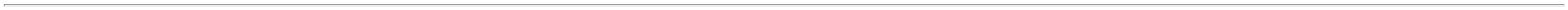 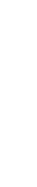 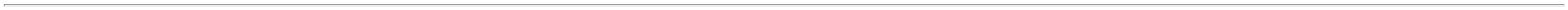 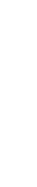 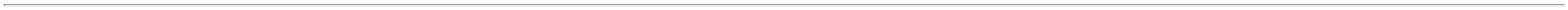 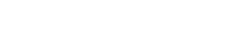 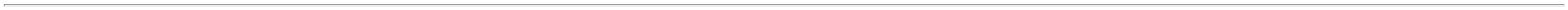 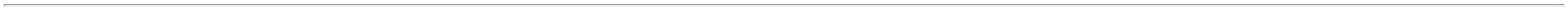 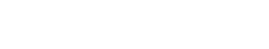 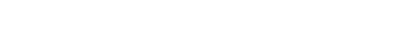 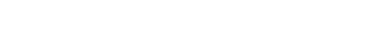 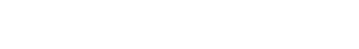 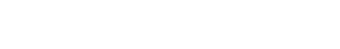 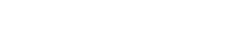 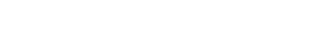 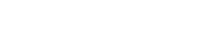 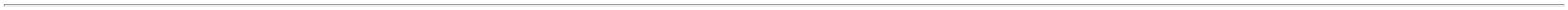 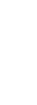 18/01/2023 16:12BionexoRECORTAVELDRENAVEL 19-18/01/202315:3264MM ADESIVAACTIVE LIFE - REF.1197912,CONVATECTUBOENDOTRAQUEALMED TRAQUEAL,0MM S/BALAOETSB-7, MEDGOLDMANRosana DeOliveiraMouraCANULA ENDOTRAQUEALS/CUFF 7.0 ESTERIL -UNIDADEDMI MaterialMedicoHospitalar Ltda;1 - Nãorespondeu e-mailde homologação.R$R$37788806712337984------UNnullnullnullnullnullnull10 UnidadeR$ 29,000072,9000 0,000018/01/202315:32Rosana DeOliveiraMoura72 Unidade R$ 471,6000FIO POLYCRYLFECH.G.VIOLETA 070CM AG.4CM271000,FIO ABSO SIN MULT 0 AG1/23.8 A 4CM CIRC.CIL.C/70 A 38073DMI MaterialMedicoHospitalar LtdaR$R$ENVENVENVENVENV-----6,5500 0,000090CM - UNIDADE18/01/202315:32POLYSUTURERosana DeOliveiraMouraFIO POLYCRYLFECH.G.VIOLETA 190CM AG.4,8CMFIO ABSO SIN MULT 1-0AG1/2 4.8 A 5MCIRC.CIL.C/70 A 90CM -UNIDADEDMI MaterialMedicoHospitalar LtdaR$R$R$7.020,000038075900 Unidade7,8000 0,0000281001,18/01/2023POLYSUTURE15:32FIO CATGUTCROMADOFECH.G.OB/GIN.05CM AG.4CMCC27210,POLYSUTURERosana DeOliveiraMouraFIO CATGUT CROMADO 0DMI MaterialMedicoHospitalar LtdaR$R$AG1/2 4CM CIRC.CIL.C/75 A 381310CM - UNIDADE72 Unidade R$ 282,240073,9200 0,0000918/01/202315:32Rosana DeOliveiraMouraFIO CATGUTCROMADO GASTRO0 75CM AG.3CMCC15210,FIO CATGUT CROMADO 0AG3/8 3 A 3.2CMCIRC.CIL.C/70 A 90CM -UNIDADEDMI MaterialMedicoHospitalar LtdaR$R$381393814324 UnidadeR$ 68,16002,8400 0,000018/01/2023POLYSUTURE15:32FIO CATGUTCROMADOFECH.G.OB/GIN.10CM AG.5CMCC29201,POLYSUTURERosana DeOliveiraMouraFIO CATGUT CROMADO 1AG1/2 4.8 A 5CMDMI MaterialMedicoHospitalar LtdaR$R$R$336 Unidade93,8800 0,00001.303,6800CIRC.CIL.C/90CM - UNIDADE18/01/202315:32FIO CATGUTCROMADOFECH.G.OB/GIN.3-075CM AG.3,5CMCC26230,COVIDIEN /POLYSUTURERosana DeOliveiraMoura192 Unidade R$ 718,0800FIO CATGUT CROMADO 3-0AG1/2 3.5 A 3.6CMCIRC.CIL.C/70 A 90C -UNIDADEDMI MaterialMedicoHospitalar LtdaR$R$8438148-ENVnull-3,7400 0,000018/01/202315:32FIO CATGUTSIMPLESFECH.GERAL 0Rosana DeOliveiraMouraFIO CATGUT SIMPLES 0AG1/2 4.8 A 5.0CMCIRC.CIL.C/90CM - UNIDADEDMI MaterialMedicoHospitalar LtdaR$R$R$888856783817738190----ENVENVENVENVnullnullnullnull----600 Unidade24 Unidade90CM AG.5CMCS29110,3,7400 0,00002.244,000018/01/202315:32POLYSUTURERosana DeOliveiraMouraFIO CATGUTSIMPLES GASTRO2-0 75CM AG.2,5CMCS24120,FIO CATGUT SIMPLES 2-0AG1/2 2.5 A 2.6CMCIRC.CIL.C/70 A 90C -UNIDADEDMI MaterialMedicoHospitalar LtdaR$R$R$ 85,68003,5700 0,000018/01/2023POLYSUTURE15:32FIO CATGUTSIMPLESFECH.GERAL 2-05CM AG.3,5CMCS26120,POLYSUTURERosana DeOliveiraMouraFIO CATGUT SIMPLES 2-0AG1/2 3.5CM CIRC.CIL.C/70 A 38188DMI MaterialMedicoHospitalar LtdaR$R$120 Unidade R$ 428,400073,5700 0,000090CM - UNIDADE18/01/202315:32Rosana DeOliveiraMouraFIO CATGUTFIO CATGUT SIMPLES 3-0AG3/8 3 A 3.2CMCIRC.CIL.C/70 A 90CM -UNIDADESIMPLES GASTRO3-0 75CM AG.3CMCS15130,DMI MaterialMedicoHospitalar LtdaR$R$3819324 UnidadeR$ 84,96003,5400 0,000018/01/2023POLYSUTURE15:32TotalParcial:R$2384.012.824,8000Total de Itens da Cotação: 134Total de Itens Impressos: 12Programaçãode EntregaPreço PreçoUnitário FábricaProdutoCódigoFabricanteEmbalagem FornecedorComentárioJustificativaRent(%) Quantidade Valor Total UsuárioAGULHA DESC. COMDISPOSITIVO DESEGURANCA 40X12 -C/ BISELTRIFACETADO E AFIADOLUBRIFICADO C/ SILICONECANHÃO TRANSLUCIDO NACOR PADRAO PROTETORPLASTICO S/ FURO ESTERIL 19684EM OXIDO DE ETILENO EMBEM P.G.C. REG. M.S. -AGULHASEGURANCA18G40X1,2MM-CX100UN SOL-MILLENIUMBRASIL;1 - Não atende acondição deRosana DeOliveiraMouraAGULHASEGURANCA 18G40X1,2MM-CX100UN - SOL-CAREEllo DistribuicaoLtda - Epppagamento/prazo.2 e 3 - Suspenção 0,3100 0,0000por pendênciaR$R$R$5-15000 Unidade1.550,000018/01/202315:32financeira.DEVERA CONTERDISPOSITIVO DEIMPORT EEXPORT S/ASEGURANÇA QUE ATENDA ANR 32 E PORTARIA1748/20116AGULHA DESC. COMDISPOSITIVO DE37785-AGULHASEGURANCA 26G1Ello DistribuicaoLtda - EppAGULHASEGURANCA;1 - Não atende acondição deR$R$2000 Unidade R$ 660,0000 Rosana DeOliveira0,3300 0,0000https://bionexo.bionexo.com/jsp/RelatPDC/relat_adjudica.jsp7/15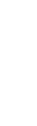 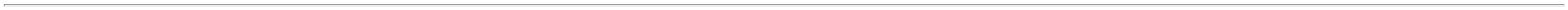 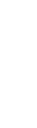 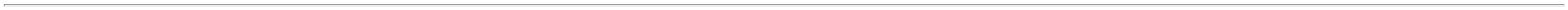 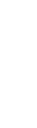 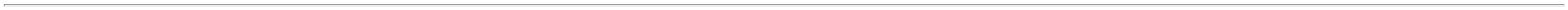 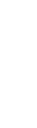 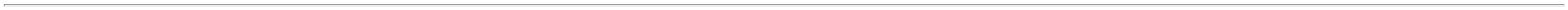 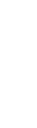 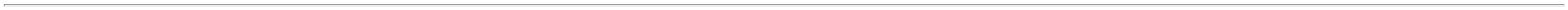 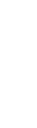 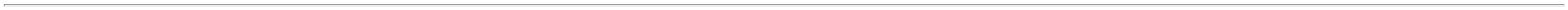 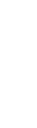 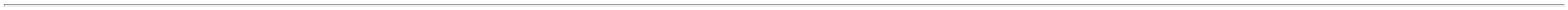 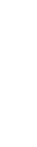 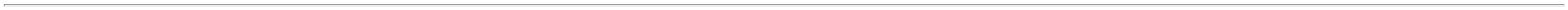 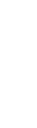 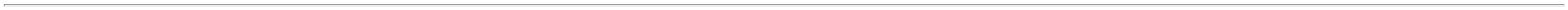 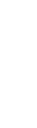 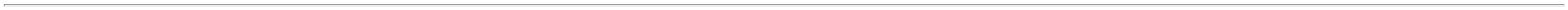 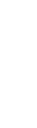 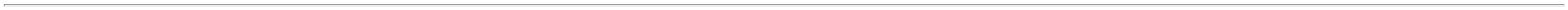 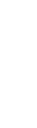 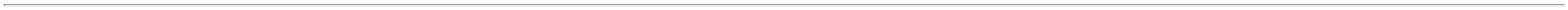 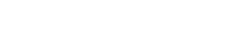 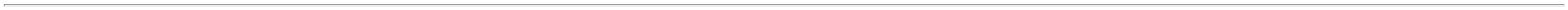 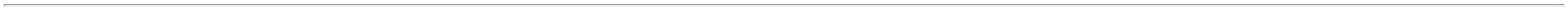 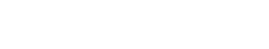 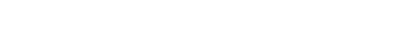 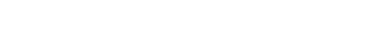 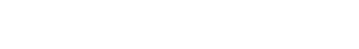 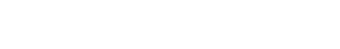 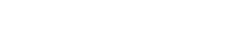 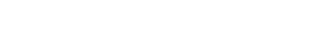 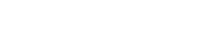 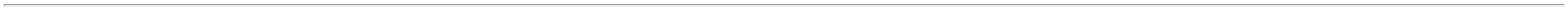 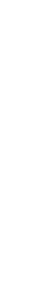 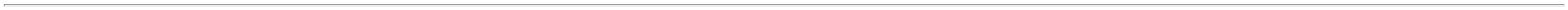 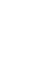 18/01/2023 16:12BionexoSEGURANÇA 13X4.5 -13X0,45MM-CX100UN - SOL-CARE26Gpagamento/prazo.MouraUNIDADE13X0,45MM- 2 e 3 - SuspençãoCX100UN SOL- por pendênciaMILLENIUMBRASIL18/01/202315:32financeira.IMPORT EEXPORT S/AGAZE 7,5X7,5;1 - SuspençãoRosana DeOliveiraMoura11F EUROPApor pendênciafinanceira. 2 -Não respondeu e- 0,4580 0,0000COMPRESSA GAZE 7.5X7.5CMESTERIL 11F PCT 10 UNID - 38079PACOTEGAZE 7,5X7,5 11FEUROPA S/RXPT/10 - POLAR FIXS/RX PT/10POLAR FIXINDUSTRIA ECOMERCIO DEPRODUT C/900Ello DistribuicaoLtda - EppR$R$R$53-1010800 Pacote4.946,4000mail de18/01/202315:32homologação.LAMINABISTURICARBONO;1 E 3 - Nãorespondeu e-mailRosana DeOliveiraMoura500 Unidade R$ 133,0000LAMINA BISTURICARBONO N.23 CXC/100 -LAMINA DE BISTURI Nº 23 -Ello Distribuicao N.23 CX C/100 de homologação.R$R$985833-1>AÇO CARBONO - UNIDADELtda - EppDESCARPACK 2 E 4 - Suspenção 0,2660 0,0000DESCARTAVEIS por pendênciaDO BRASILLTDADESCARPACK18/01/202315:32financeira.;1 E 2 -Suspenção porpendênciafinanceira. 3,5,6,7E 8 - Nãorespondeu e-mail 0,1600 0,0000de homologação.SERINGA SRML LUER SLIPCX500SALDANHARODRIGUESPRODUTOSRosana DeOliveiraMoura3SERINGA DESC. 03ML LUERSLIP (LISA) S/ AGULHA -UNIDADESERINGA SR 3MLLUER SLIP CX500 -SREllo DistribuicaoLtda - EppR$R$R$11337923-110000 Unidade1.600,000018/01/202315:324- Não atende acondição deHOSPITALARESpagamento/prazo.TotalParcial:R$28300.08.889,4000Total de Itens da Cotação: 134Total de Itens Impressos: 5Programaçãode EntregaPreço PreçoUnitário FábricaProdutoCódigoFabricanteEmbalagem FornecedorComentárioJustificativaRent(%) Quantidade Valor Total UsuárioRosana DeOliveiraMouraHTS Tecnologiaem Saúde,Comércio,Importação eExportação LtdaCATETERACES.VEN.CENT.DUP LUMENCateter duplolúmen Medikath7Frx 20cm 18/14,Medika Ind.Tyvek eoutro ladoPEAD;1 - Não atende acondição depagamento/prazo.R$R$33138543---10 Unidade R$ 550,000016GX20CM (ADT) 7F -UNIDADE55,0000 0,000018/01/202315:32Rosana DeOliveiraMouraHTS Tecnologiaem Saúde,Comércio,Importação eExportação LtdaExtrator obstetricoa vacuo Kiwi OmniCup , ClinicalEXTRATOR OBSTETRICO AVACUO DESCARTAVEL 56 X 599875 MMTyvek eoutro ladoem PEADR$R$R$7null-5 Unidade399,0000 0,00001.995,00001Innovations, LLC18/01/202315:32TotalParcial:R$15.02.545,0000Total de Itens da Cotação: 134Total de Itens Impressos: 2Programaçãode EntregaPreço PreçoUnitário FábricaProdutoCódigoFabricanteEmbalagem FornecedorComentárioJustificativaRent(%) Quantidade Valor Total UsuárioRosana DeOliveiraMouraAlmofada microfiltro de ar paraincubadora Visionkit com 4 unidadesHospcomEquipamentosHospitalaresLtda - EPP;1 - Suspençãopor pendênciafinanceira.FILTRO P/INCUB.NEONATALADVANCED 08 - UNIDADER$R$R$7437975-cxnull60 Unidade162,0000 0,00009.720,000018/01/2023-Fanem - Fanem15:32TotalParcial:R$60.09.720,0000Total de Itens da Cotação: 134Total de Itens Impressos: 1Programaçãode EntregaPreço PreçoUnitário FábricaProdutoCódigoFabricanteEmbalagem FornecedorComentárioJustificativaRent(%) Quantidade Valor Total Usuário;1 - Suspençãopor pendênciafinanceira. 2 -Não atende acondição deKIT TRANSDUTOR DEPRESSAO INVASIVATPD48120 -> KITTRANSDUTOR DE PRESSAOINVASIVA TPD48120 -UNIDADEImperialComercial deMedicamentos eProdutosHospitalaresLtda - MeRosana DeOliveiraMouraKit transdutor depressao invasiva,ZAMMIR$R$R$9738275-CAIXAnull20 Unidade118,6800 0,00002.373,6000pagamento/prazo.18/01/202315:323- Nãorespondeu e-mailde homologação.TotalParcial:R$20.02.373,6000Total de Itens da Cotação: 134Total de Itens Impressos: 1Programaçãode EntregaPreço PreçoUnitário FábricaProdutoCódigoFabricanteEmbalagem FornecedorComentárioJustificativaRent(%) Quantidade Valor Total Usuário15ATADURA CREPE NAOESTERIL 10CM 13 FIOS -UNIDADE42540-ATADURA CREPONDE 10CM X 3M 13FIOS C/12,PCTLOGMEDDISTRIBUIDORAE LOGISTICAHOSPITALAREIRELInull;1 - Suspençãopor pendênciafinanceira. 2 -Não respondeu e-mail deR$R$804 Unidade R$ 291,2088 Rosana De0,3622 0,0000OliveiraMouraBIOTEXTILhttps://bionexo.bionexo.com/jsp/RelatPDC/relat_adjudica.jsp8/15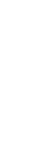 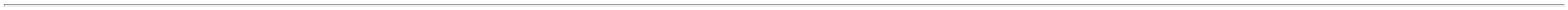 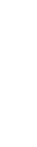 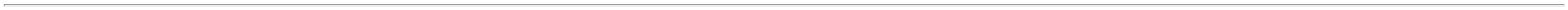 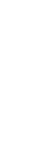 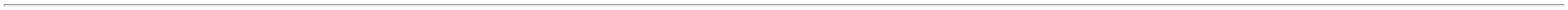 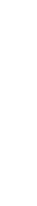 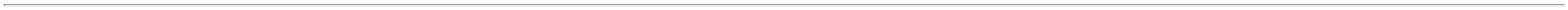 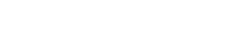 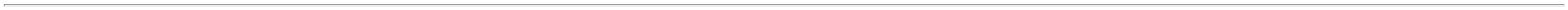 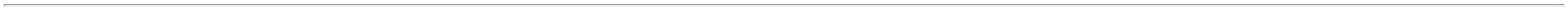 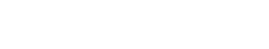 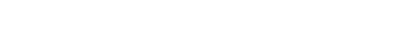 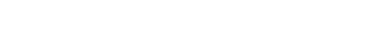 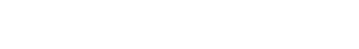 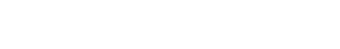 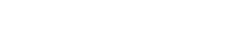 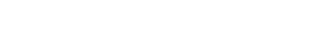 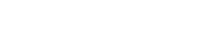 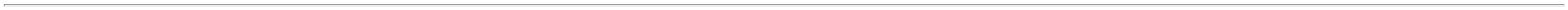 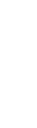 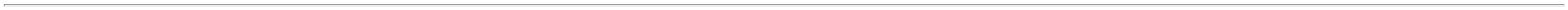 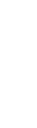 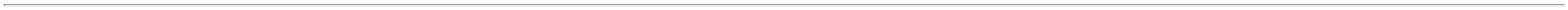 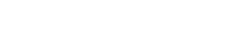 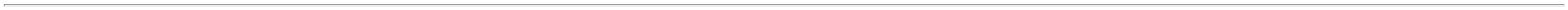 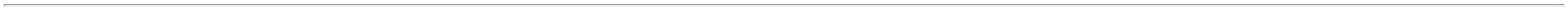 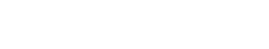 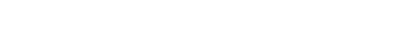 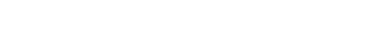 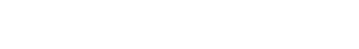 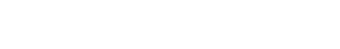 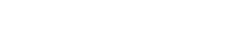 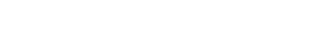 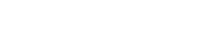 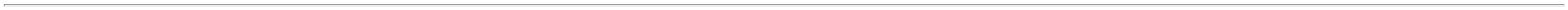 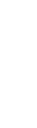 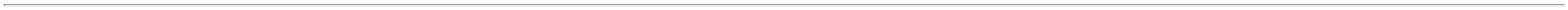 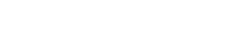 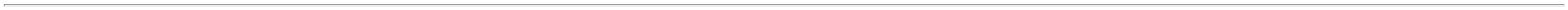 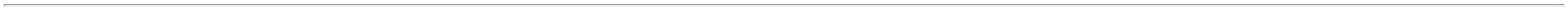 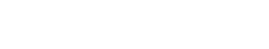 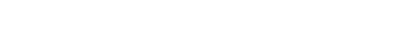 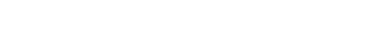 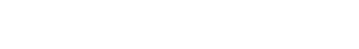 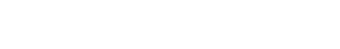 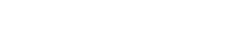 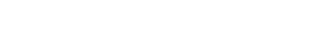 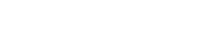 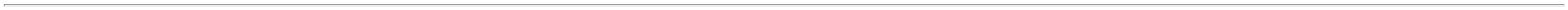 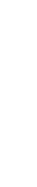 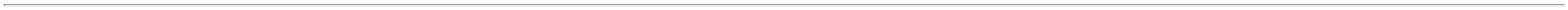 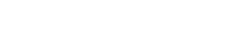 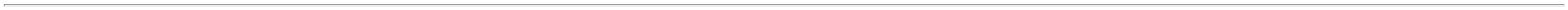 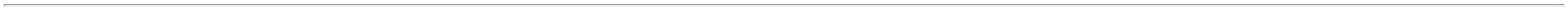 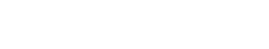 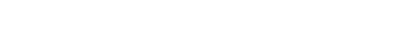 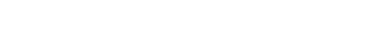 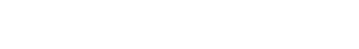 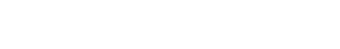 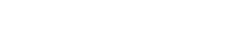 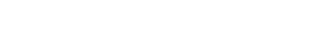 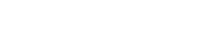 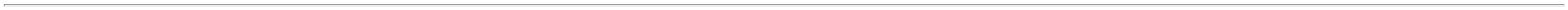 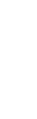 18/01/2023 16:12Bionexohomologação. 3 -Não atende acondição de18/01/202315:32pagamento/prazo.COMPRESSA GAZE NAO EST..5X7.5CM 11 FIOS 500 UND -COMPRESSA GAZE 7.5X7.57>151FIOS NAO ESTERIL PCT00 - COMPRESSA DE GAZEHIDROFILA 7.5 X 7.5 CM.Rosana DeOliveiraMouraLOGMEDDISTRIBUIDORAE LOGISTICAHOSPITALAREIRELICOMPRESSA DEGAZE 7.5X7.5CMNINA 11 FIOS PCTC/500 , BIOTEXTILR$R$54100% ALGODAO. 8 DOBRAS. 15749-PACOTEnull-5 PacoteR$ 65,913013,1826 0,000011 FIOS. MACIA. AMPLA18/01/2023CAPACIDADE DE ABSORCAO.AUSENCIA DE AMIDO E15:32ALVEJANTE OPTICO. NAOESTERIL. EMBALAGEM PCT.C/500 UN. REG MS. - PACOTEDISPOSITIVO INTRAVENOSOPERIFERICO N 23 - AGULHAC/ PROTETOR FECHADO,SILICONIZADA, BIZELTRIFACETADO, ASASRosana DeOliveiraMouraLOGMEDDISTRIBUIDORAE LOGISTICAHOSPITALAREIRELIFLEXIVEIS,COR PADRAOCONFORME NUMERACAO,EXTENSAO COM CONEXAOLUER-LOCK, PROTETORFECHADO,ESTERILIZADOPOR EXIDO DE ETILENO,EMB. INDIVIDUAL, BLISTERC/01 FACE TRANSPARENTE.REG MS.SCALP 23G C/100,SOLIDORR$R$57391-CXnull-200 Unidade R$ 55,84000,2792 0,000018/01/202315:32Rosana DeOliveiraMoura36 Unidade R$ 318,8736FIO ABSO SINMULT 4-0 AG1/21.6CMCIR.TRIG.INC.C/45,BIOLINELOGMEDDISTRIBUIDORAE LOGISTICAHOSPITALAREIRELIFIO ABSO SIN MULT 4-0AG1/2 1.5 A 1.7CMCIR.TRIG.INC.C/45 CM-UNIDADER$R$778890380863811738107---CAIXACAIXACAIXAnullnullnull-8,8576 0,000018/01/202315:32Rosana DeOliveiraMouraLOGMEDDISTRIBUIDORAE LOGISTICAHOSPITALAREIRELIFIO ALGODAO 3-0 S/AG15X45CM PRT/AZ PRECORTADO - UNIDADEFIO ALGODAO 3-015X45CM S/AG.,BIOLINE;1 - Nãorespondeu e-mailde homologação.R$R$72 Unidade R$ 142,64641,9812 0,000018/01/202315:32Rosana DeOliveiraMouraLOGMEDDISTRIBUIDORAE LOGISTICAHOSPITALAREIRELIFIO ALGODAO 0AZUL S/AG 15X45CM, BIOLINE;1 - Nãorespondeu e-mailde homologação.FIO ALGODAO PRT 0-0 S/AGR$R$24 UnidadeR$ 48,000015X45CM - UNIDADE2,0000 0,000018/01/202315:32FIO CIRUR. NYLON PRT 3-0C/ AG 3.0CM CORTANTETR3/8 45CM -> -Rosana DeOliveiraMouraCOMPRIMENTO APROXIMADOLOGMEDDISTRIBUIDORAE LOGISTICAHOSPITALAREIRELI45 CM - AGULHA 3.0 CM.FIO NYLON 3.0 AG.3 CM 3/8 CORT45CM, PROCARER$R$89TRIANGULAR CORTANTE. 3/8 8099DE CIRCUNFERENCIA - CORPRETO - ESTRUTURA-CAIXAnull-600 Unidade R$ 960,00001,6000 0,000018/01/202315:32MONOFILAMENTAR -EMBALAGEM INDIVIDUAL EESTERIL. - UNIDADETotalParcial:R$1.882,48181741.0Total de Itens da Cotação: 134Total de Itens Impressos: 7Programaçãode EntregaPreço PreçoUnitário FábricaProdutoCódigoFabricanteEmbalagem FornecedorComentárioJustificativaRent(%) Quantidade Valor Total UsuárioRosana DeOliveiraMouraCATETERACES.VEN.CENT.DUP LUMENCATETER VENOSOCENTRAL DUPLOLUMEN 7FRX20CM,BIOMEDICAL;1 e 2 - Nãoatende acondição deMedlinnHospitalaresLtda - MeR$R$3238540-CXnull10 Unidade R$ 800,000014GX20CM (ADT) 8F -UNIDADE80,0000 0,0000pagamento/prazo.18/01/202315:32CATETER NASAL TIPOOCULOS ESTERIL C/PRONGANEONATAL 2,10 M ->CATETER NASAL TIPOOCULOS NEO.C/PRONGAESTERIL - CATETER NASALDESCARTAVEL TIPO OCULOSPARA OXIGENIO. NEONATALEM POLIVINIL.ATOXICO COMDISPOSITIVO PARAADAPTACAO NA NARINA DO 38049PACIENTE EM SILICONE.(TIPO DOIS DENTES DEGARFO). MACIO.Rosana DeOliveiraMoura100 Unidade R$ 500,0000CANULA NASALLUMIAR NEONATALTIPO OCULOS - 01- UND - LUMIAR,LUMIARMedlinnHospitalaresLtda - MeR$R$42-UNDnull-5,0000 0,000018/01/202315:32TRANSPARENTE. FLEXIVEL ,COM SISTEMA DE FIXAÇÃOSOBRE AS ORELHAS,EMBALADOINDIVIDUALMENTE,ESTERIAL REG.MS. -UNIDADE43CATETER UMBILICAL UNICA 27568VIA 2.5FR APROX. 30CM ->CATETER UMBILICALPOLIURETANO M.2.5FR -CATETER UMBILICAL EMPOLIURETANO RADIOPACO.TRANSPARENTE. UNICA VIA.MARCACOES NUMERADAS.COMPRIMENTO 30 CM-CATETERUMBILICALCALIBRE 2,5 MM,GMIUNDMedlinnHospitalaresLtda - Menull-R$R$30 Unidade R$ 435,0000 Rosana De14,5000 0,0000OliveiraMoura18/01/202315:32APROXIMADAMENTE.https://bionexo.bionexo.com/jsp/RelatPDC/relat_adjudica.jsp9/15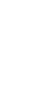 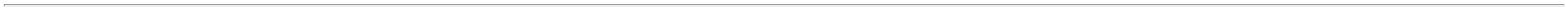 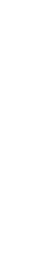 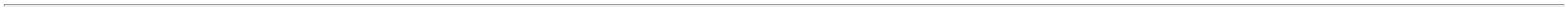 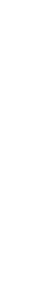 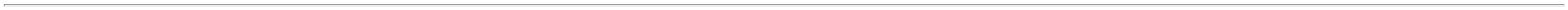 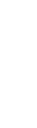 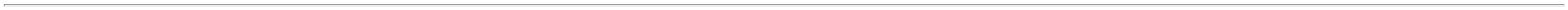 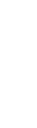 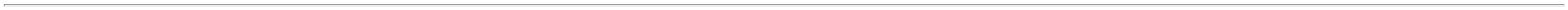 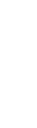 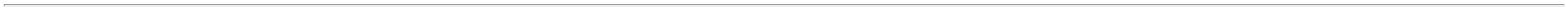 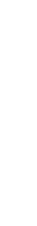 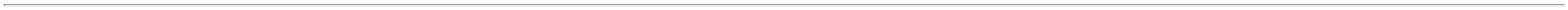 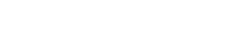 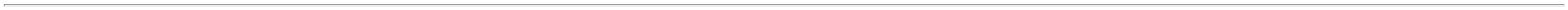 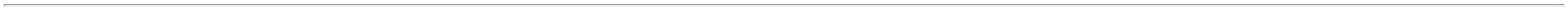 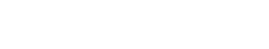 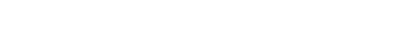 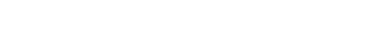 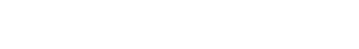 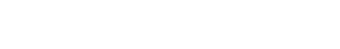 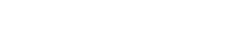 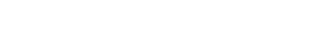 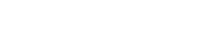 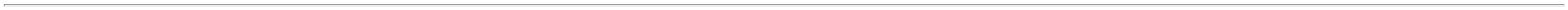 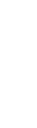 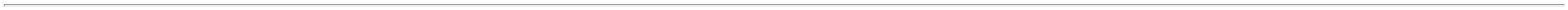 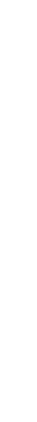 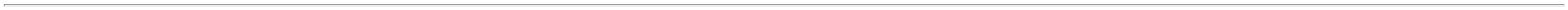 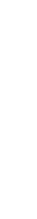 18/01/2023 16:12BionexoMEDIDA 2.5FR. REG.MS -UNIDADEFIXADOR DE TUBOENDOTRAQUEAL NEONATAL(NP) -> ESPECIFICACOESTECNICAS DE USO UNICO.ISENTO DE LATEX. PRODUTONAO PADRONIZADO.PORTANTO NAO DEVE SERADQUIRIDO ATRAVES DESOLICITACAO DE COMPRAS. -UNIDADE;1 -Não atende acondição deRosana DeOliveiraMourapagamento/prazo.2 - Suspenção porpendênciafinanceira. 3 -Não respondeu e-mail deFIXADOR TUBOENDOTRAQUEALADULTO, CPLMEDICALSMedlinnHospitalaresLtda - MeR$R$9129226-PCTnull10 Unidade R$ 249,000024,9000 0,000018/01/202315:32homologação.TotalParcial:R$1.984,0000150.0Total de Itens da Cotação: 134Embalagem FornecedorNL ProdutosTotal de Itens Impressos: 4Programaçãode EntregaPreço PreçoUnitário FábricaProdutoCódigoFabricanteComentárioJustificativaRent(%) Quantidade Valor Total UsuárioRosana DeOliveiraMoura;1 e 2 - Nãoatende aTUBO DE SILICONE 6 X 12MMN 204 P/ OXIGENIO -UNIDADETUBO DE SILICONEN 204 15 METROS ,SEROSPLASTPRAZO DEENTREGA 5 A7 DIASR$R$R$1331152-PCTHospitalaresLtda10 Unidadecondição depagamento/prazo.117,9600 0,00001.179,600018/01/202315:32TotalParcial:R$10.01.179,6000Total de Itens da Cotação: 134Total de Itens Impressos: 1Programaçãode EntregaPreço PreçoUnitário FábricaProdutoCódigoFabricanteEmbalagem FornecedorComentárioJustificativaRent(%) Quantidade Valor Total UsuárioRosana DeOliveiraMouraABSORVENTEHIGIENICO POSTAM.28CMX10CM -ABSORVENTE HIGIENICOPOS TAM.28CMX10CM -UNIDADEPM DOS REISLTDAR$R$12437779---PCTUNDUNDnull-1000 Unidade R$ 480,00000,4800 0,0000-KISSES18/01/202315:32AGULHA QUINCKE P/ RAQUIANESTESIA N 27 - C/ BISELTRIFACETADO E AFIADO,LUBRIFICADO C/ SILICONE,CANHÃO TRANSLUCIDO NA 37812COR PADRÃO, PROTETORPLASTICO S/ FURO ESTERILEM OXIDO DE ETILENO EMBEM P.G.C REG. MS.UNIDADERosana DeOliveiraMoura100 Unidade R$ 423,0000AGULHA QUINCKEP/ RAQUIANESTESIA No 27 -UNISIS - UNISIS;1 -Não atende acondição depagamento/prazo.PM DOS REISLTDAR$R$null4,2300 0,000018/01/202315:32Rosana DeOliveiraMouraAGULHA DESC C/DISP DESEGURANCA 25G(0,50MM) X 1(25MM) - - INJEXAGULHA DESC C/ DISP DESEGURANCA 25G (0,50MM) X 63990;1- Suspençãopor pendênciafinanceira.PM DOS REISLTDAR$R$R$null3000 Unidade0,6000 0,00001.800,00001(25MM) -18/01/202315:32AGULHA DESC.COM DISPOSITIVODE SEGURANCA25X7 -C/ BISELTRIFACETADO EAFIADO,LUBRIFICADO C/SILICONE ,AGULHA DESC. COMDISPOSITIVO DESEGURANÇA 25X7 - C/ BISELTRIFACETADO E AFIADO,LUBRIFICADO C/ SILICONE,CANHÃO TRANSLÚCIDO NACOR PADRÃO, PROTETORPLÁSTICO S/FURO ESTÉRILEM ÓXIDO DE ETILENO EMBEM P.G.C. REG. M.S DEVERÁCONTER DISPOSITIVO DESEGURANÇA QUE ATENDA ANR 32 E PORTARIACANHAOTRANSLUCIDO NACOR PADRAO,PROTETOR;1 e 3 -Suspenção porpendênciafinanceira. 2 -Não respondeu e-mail deRosana DeOliveiraMouraPM DOS REISLTDAR$R$R$719682-PLASTICO S/ FUROESTERIL EM OXIDODE ETILENO EMBEM P.G.C. REG. M.SDEVERA CONTERDISPOSITIVO DESEGURANCA QUEATENDA A NR 32 EPORTARIAUNDnull8000 Unidade0,3290 0,00002.632,000018/01/202315:32homologação.1748/2011 UNIDADE1748/2011UNIDADE ACEITAALTERNATIVA - -NPH - NPHRosana DeOliveiraMouraAGULHA P/ANESTESIAPERIDURAL No 18GAGULHA P/ ANESTESIAPERIDURAL N 18G - UNIDADEPM DOS REISLTDAR$R$93780637811--UNDUNDnullnull--5 UnidadeR$ 47,50009,5000 0,0000-UNISIS - UNISIS18/01/202315:32Rosana DeOliveiraMouraAGULHA 25G (3-1/2) P/ RAQUI -UNISIS - UNISISAGULHA P/ ANESTEZIARAQUI N 25 - UNIDADEPM DOS REISLTDAR$R$R$10500 Unidade3,5900 0,00001.795,000018/01/202315:32Rosana DeOliveiraMouraASPIRADOR C/FRASCO 500ML DEVIDRO P/ REDECANALIZADAASPIRADOR C/ FRASCO500ML DE VIDRO P/ REDECANALIZADA VACUO -UNIDADEPM DOS REISLTDAR$R$R$1343828237830--UNDUNDnullnull--20 Unidade60 Unidade99,7000 0,00001.994,000018/01/2023VACUO - HAOXI15:321ATADURA ALGODAOORTOPEDICO 10CMX1.8M -- ATADURAALGODAOPM DOS REISLTDAR$R$R$ 39,0000 Rosana DeOliveira0,6500 0,0000https://bionexo.bionexo.com/jsp/RelatPDC/relat_adjudica.jsp10/15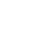 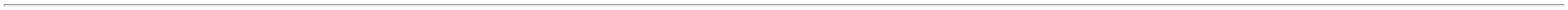 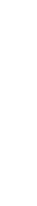 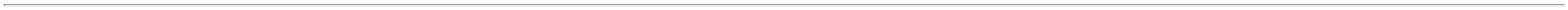 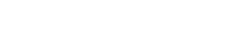 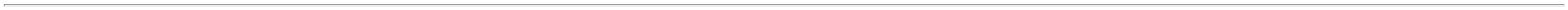 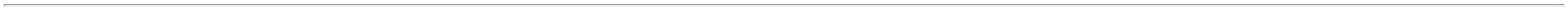 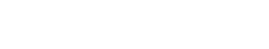 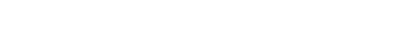 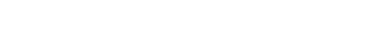 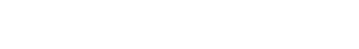 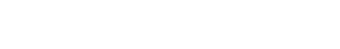 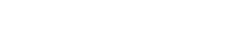 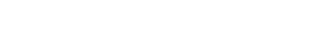 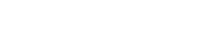 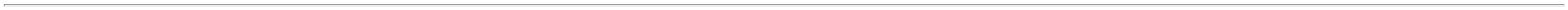 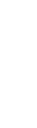 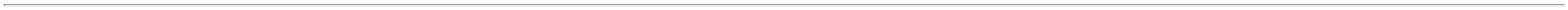 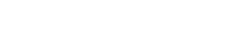 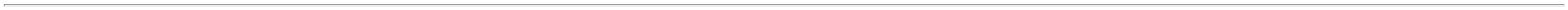 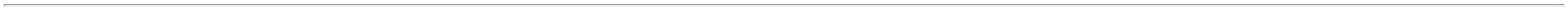 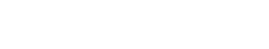 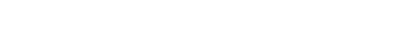 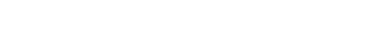 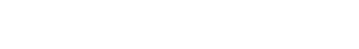 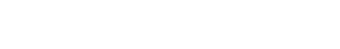 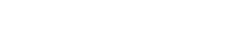 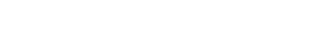 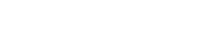 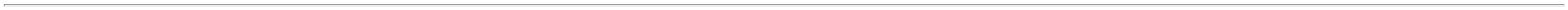 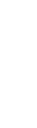 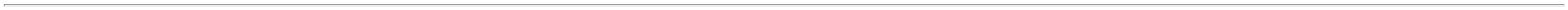 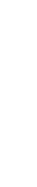 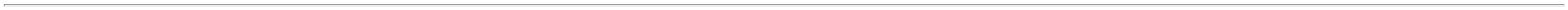 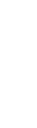 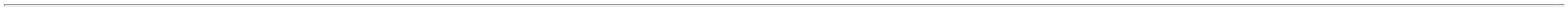 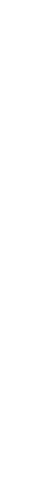 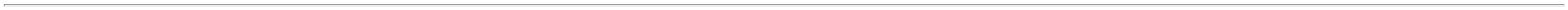 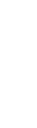 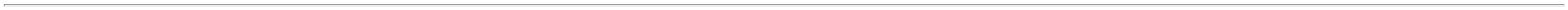 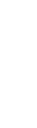 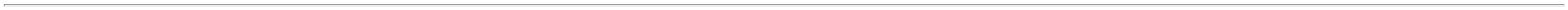 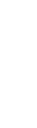 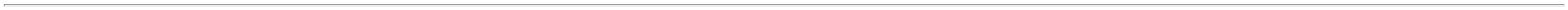 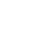 18/01/2023 16:12BionexoUNIDADEORTOPEDICO10CMX1.8M -MouraUNIDADE -ORTOFEN -ORTOFEN18/01/202315:32;1 - Suspençãopor pendênciaRosana DeOliveiraMouraATADURA CREPENAO ESTERIL 20CM13 FIOS - UNIDADE- ANAPOLIS -financeira. 2 -Não respondeu e-mail dehomologação. 3 -Não atende acondição deATADURA CREPE NAOESTERIL 20CM 13 FIOS -UNIDADEPM DOS REISLTDAR$R$1642541-UNDnull600 Unidade R$ 426,00000,7100 0,000018/01/202315:32ANAPOLISpagamento/prazo.;1 e 4 -Suspenção porpendênciafinanceira. 2 -Não respondeu e-mail dehomologação. 3 -Não atende acondição deRosana DeOliveiraMoura504 Unidade R$ 806,4000ATADURA CREPENAO ESTERIL 30CM3 FIOS - UNIDADEERIMAX - ERIMAXATADURA CREPE NAOESTERIL 30CM 13 FIOS -UNIDADEPM DOS REISLTDAR$R$1742542-UNDnull1-1,6000 0,000018/01/202315:32pagamento/prazo.;1 - Não atende acondição deRosana DeOliveiraMoura250 Unidade R$ 975,0000CANULAENDOTRAQUEALS/CUFF 2.0ESTERIL -VITALGOLDCANULA ENDOTRAQUEALS/CUFF 2.0 ESTERIL -UNIDADEPM DOS REISLTDApagamento/prazo.2 e 3 - Suspenção 3,9000 0,0000por pendênciaR$R$223391379593797938030---UNDUNDUNDnullnullnull18/01/202315:32financeira.CANULAENDOTRAQUEALS/CUFF 6.0ESTERIL -UNIDADE -VITALGOLD -VITALGOLD;1 - NãoRosana DeOliveiraMourarespondeu e-mailde homologação.2 - Suspenção por 3,8500 0,0000CANULA ENDOTRAQUEALS/CUFF 6.0 ESTERIL -UNIDADEPM DOS REISLTDAR$R$10 UnidadeR$ 38,5000pendênciafinanceira.18/01/202315:32Rosana DeOliveiraMouraCAPA PROTETORAPARA COLCHAOTIPO CAIXA DEOVO - UNIDADE -HN - HNCAPA PROTETORA PARACOLCHAO TIPO CAIXA DEOVO - UNIDADEPM DOS REISLTDAR$R$-10 Unidade R$ 159,0000500 Unidade R$ 850,0000120 Unidade R$ 122,400015,9000 0,000018/01/202315:32CATETER INTRAVENOSOPERIFÉRICO Nº20C/DISPOSITIVO SEGURANÇACATETER;1,3 e 4 -Suspenção porpendênciaRosana DeOliveiraMoura-> ATOXICO, APIROGENICO,ESTÉRIL, EMBALADOINTRAVENOSOPERIFERICO N 20C/ DISPOSITIVOSEGURANCA -DESCARPACKPM DOS REISLTDAR$R$39INDIVIDUALMENTE. COMRG.MS DEVERÁ CONTERDISPOSITIVO DE19688-UNDnullfinanceira. 2 -Não 1,7000 0,0000respondeu e-mailde homologação.18/01/202315:32SEGURANÇA QUE ATENDA ANR 32 E PORTARIA1748/2011. - UNIDADECATETER NASALTIPO OCULOSADULTO DESCESTERIL ACEITAALTERNATIVA -BIOBASERosana DeOliveiraMouraCATETER NASAL TIPOOCULOS ESTERIL C/ PRONGAADULTO 2,10M ESTERIL -UNIDADE;1 - NãoPM DOS REISLTDAR$R$4138047-UNDnullrespondeu e-mailde homologação.1,0200 0,000018/01/202315:32CATETERUMBILICAL UNICAVIA 3.5 FR APROX.30CM - CATETERUMBILICALCATETER UMBILICAL UNICAVIA 3.5 FR APROX. 30CM -CATETER UMBILICALPOLIURETANORADIOPACO,TRANSPARENTE,UNICA VIA,Rosana DeOliveiraMoura40 Unidade R$ 211,6000POLIURETANO RADIOPACO,PM DOS REISLTDAR$R$44TRANSPARENTE, UNICA VIA, 27532MARCAÇÕES NUMERADAS -COMPRIMENTO-UNDnull-5,2900 0,0000MARCACOES18/01/202315:32NUMERADAS -COMPRIMENTOAPROXIMADO: 30CENTIMETRO -VITALGOLD -VITALGOLDAPROXIMADO: 30CENTIMETROSCATETERUMBILICAL UNICAVIA 5.0 FR APROX.30CM - CATETERUMBILICALCATETER UMBILICAL UNICAVIA 5.0 FR APROX. 30CM -CATETER UMBILICALPOLIURETANORADIOPACO,Rosana DeOliveiraMoura30 Unidade R$ 185,7000POLIURETANO RADIOPACO,TRANSPARENTE,UNICA VIA,MARCACOESNUMERADAS,COMPRIMENTOAPROXIMADO 30CENTIMETROS -VITALGOLD -VITALGOLDPM DOS REISLTDAR$R$4527407-UNDnull-TRANSPARENTE, UNICA VIA,MARCACOES NUMERADAS,COMPRIMENTO APROXIMADO6,1900 0,000018/01/202315:3230 CENTIMETROS46CIRCUITO CPAP NASALP/OXIGENIO N 00 (00 <34804-CIRCUITO CPAPNASAL P/OXIG N 00- VENTCAREUNDPM DOS REISLTDAnull-R$R$30 KitR$Rosana DeOliveiraMoura59,9800 0,00001.799,4000700G) -> CONJUNTOCOMPOSTO PELOSSEGUINTES ITENS: 01 (UM)GORRO; 01 (UM) TUBO18/01/202315:32CORRUGADO BRANCO; 01(UM) TUBO CORRUGADOAZUL; 01 (UM) CONECTOR 22MM; 01 (UM) COTOVELO 90;01 (UM) COTOVELOEXPIRATÓRIO ESQUERDOCOM RAMO PRESSÃO; 01(UMA) LINHA DEMONITORAÇÃO DE PRESSÃO;https://bionexo.bionexo.com/jsp/RelatPDC/relat_adjudica.jsp11/15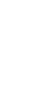 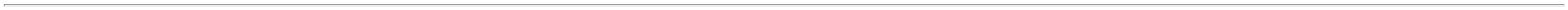 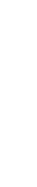 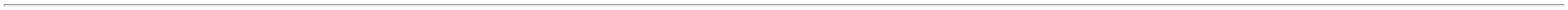 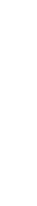 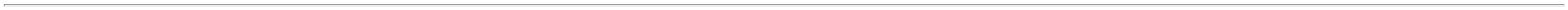 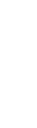 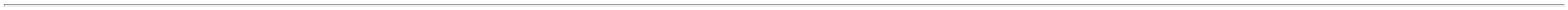 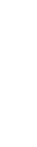 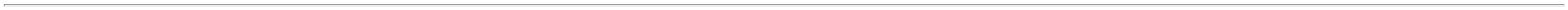 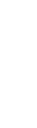 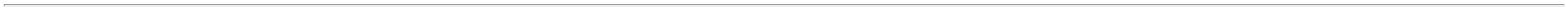 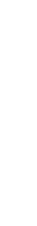 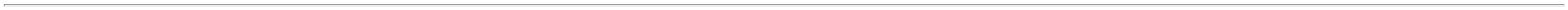 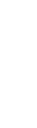 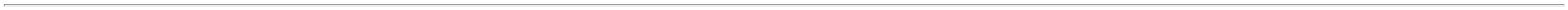 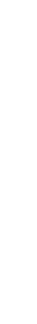 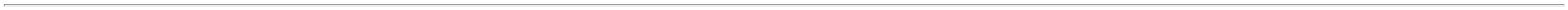 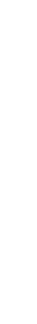 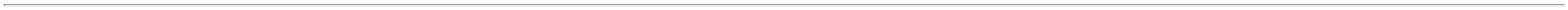 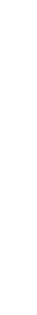 18/01/2023 16:12Bionexo01 (UM) COTOVELOINSPIRATÓRIO DIREITO COMRAMO TEMPERATURA; 01(UMA) CÂNULA NASAL N 00 -UNIDADECIRCUITO CPAP NASALP/OXIGENIO - CANULA NASALN 0 (700 A 1000G) ->CONJUNTO COMPOSTOPELOS SEGUINTES ITENS: 01(UM) GORRO; 01 (UM) TUBOCORRUGADO BRANCO; 01(UM) TUBO CORRUGADOAZUL; 01 (UM) CONECTOR 22MM; 01 (UM) COTOVELO 90;CIRCUITO CPAPNASAL P/OXIGENIORosana DeOliveiraMoura-0CANULA NASAL N(700 A 1000G) ->CONJUNTOCOMPOSTO PELOSSEGUINTES -VENTCARE -PM DOS REISLTDAR$R$R$4734803-UNDnull-65 Kit01 (UM) COTOVELO59,9800 0,00003.898,7000EXPIRATÓRIO ESQUERDOCOM RAMO PRESSÃO; 01(UMA) LINHA DE18/01/202315:32VENTCAREMONITORAÇÃO DE PRESSÃO;01 (UM) COTOVELOINSPIRATÓRIO DIREITO COMRAMO TEMPERATURA; 01(UMA) CÂNULA NASAL N 0 -UNIDADECIRCUITO CPAP NASALP/OXIGENIO CANULA NASALN 01 (1000G A 1250G) ->CONJUNTO COMPOSTOPELOS SEGUINTES ITENS: 01(UM) GORRO; 01 (UM) TUBOCORRUGADO BRANCO; 01(UM) TUBO CORRUGADOAZUL; 01 (UM) CONECTOR 22MM; 01 (UM) COTOVELO 90;CIRCUITO CPAPNASAL P/OXIGENIOCANULA NASAL N01 (1000G ARosana DeOliveiraMoura1250G) ->CONJUNTOPM DOS REISLTDAR$R$R$4834379-UNDnull-20 Kit01 (UM) COTOVELO59,9800 0,00001.199,6000EXPIRATÓRIO ESQUERDOCOM RAMO PRESSÃO; 01(UMA) LINHA DECOMPOSTO PELOSSEGUINTES -VENTCARE -18/01/202315:32MONITORAÇÃO DE PRESSÃO;VENTCARE01 (UM) COTOVELOINSPIRATÓRIO DIREITO COMRAMO TEMPERATURA; 01(UMA) CÂNULA NASAL N 01 -UNIDADECOMPRESSA CAMPO OPERAT.C/FIO RADIOPACO 45X50CMPCT C/50 - COMPRESSACAMPO OPERATÓRIO 45 X 50CM, COR BRANCA, C/FIORosana DeOliveiraMouraCOMPRESSACAMPO OPERAT.C/FIO RADIOPACO;1 ao 3 -Suspenção porpendênciaRADIOPACO 100% ALGODÃO,PM DOS REISLTDAR$R$R$5138092-PCTnull170 Pacote4(QUATRO) CAMADAS, COMBAINHA EM OVERLOCK,AUSÊNCIA DE AMIDO EALVEJANTE ÓPTICO, NÃO55,7000 0,00009.469,000045CMX50CM PCTfinanceira.18/01/202315:32C/50 - ANAPOLISESTÉRIL, EMBAL. PCTE C/ 50UN, REG.MS.COMPRESSA CAMPOOPERATORIO S/ FIORADIOPACO 45CMX50CM PCTC/50 - COMPRESSA CAMPO 38088OPERATORIO NÃO ESTERIL -CAMADAS COM CADARÇO ,COMPRESSACAMPOOPERATORIO S/FIO RADIOPACO5CMX50CM PCTC/50 - ANAPOLISRosana DeOliveiraMoura;1 e 2 -Suspenção porpendênciaPM DOS REISLTDAR$R$R$52-PCTnull110 Pacote55,2500 0,00006.077,50004financeira.18/01/202315:324PACOTE COM 50 UNIDADESRosana DeOliveiraMouraCURATIVOHIDROCOLOIDE20X20CM ESTERIL -CASEX;1 e 2 - NãoCURATIVO HIDROCOLOIDE0X20CM ESTERIL - UNIDADEPM DOS REISLTDAR$R$R$5566568938133379153794737950----UNDUNDUNDUNDnullnullnullnullrespondeu e-mailde homologação.130 Unidade232,9000 0,00004.277,000018/01/202315:32Rosana DeOliveiraMouraDISPOSITIVOADULTO 2 VIAS Y -VITALGOLD;1 - Suspençãopor pendênciafinanceira.DISPOSITIVO ADULTO 2 VIASY EM SILICONEPM DOS REISLTDAR$R$1000 Unidade R$ 930,00000,9300 0,000018/01/202315:32Rosana DeOliveiraMoura;1 - SuspençãoESPECULOVAGINALDESC.TAM.GESTERIL - CRALESPECULO VAGINALDESC.TAM.G ESTERIL -UNIDADEpor pendênciafinanceira. 2 -Nãorespondeu e-mailde homologação.PM DOS REISLTDAR$R$150 Unidade R$ 292,50001,9500 0,000018/01/202315:32Rosana DeOliveiraMouraESPECULOVAGINALDESC.TAM.PESTERIL - CRALESPECULO VAGINALDESC.TAM.P ESTERILDESCARTAVEL - UNIDADEPM DOS REISLTDAR$R$--50 UnidadeR$ 69,00001,3800 0,000018/01/202315:32Rosana DeOliveiraMoura20 Unidade R$ 119,0000FIXADOR P/TUBOENDOTRAQUEAL ADULTO - 38259UNIDADEFIXADOR P/TUBOENDOTRAQUEALADULTO - VITTAPM DOS REISLTDAR$R$9924--UNDPCTnullnull5,9500 0,000018/01/202315:32FRALDA GERIATRICADESCARTAVEL M -> FRALDACOM INDICADOR DEUMIDADE. FORMATOANATOMICO. BARREIRASLATERAIS ANTIVAZAMENTOS. ELASTICO AOREDOR DAS PERNAS. COM 4FITAS ADESIVAS219FRALDAGERIATRICA M,MARDAMPM DOS REISLTDA;1 - Não atende acondição depagamento/prazo.2 - Suspenção porpendênciafinanceira. 3 e 4 -Não respondeu e-mail deR$R$600 Unidade R$ 882,0000 Rosana De1,4700 0,0000OliveiraMoura18/01/202315:32homologação.REPOSICIONAVEIS PARA OMAXIMO DE AJUSTE EPROTECAO. COM SISTEMAPARA MAIOR RAPIDEZ NAhttps://bionexo.bionexo.com/jsp/RelatPDC/relat_adjudica.jsp12/15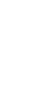 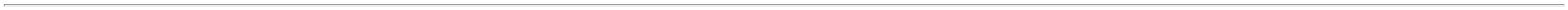 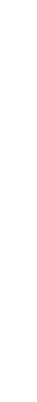 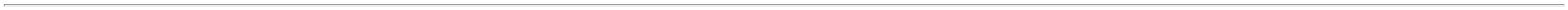 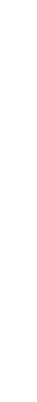 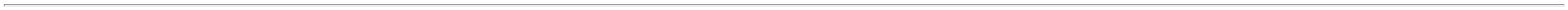 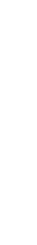 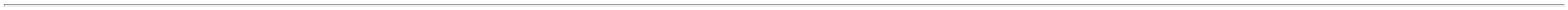 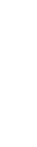 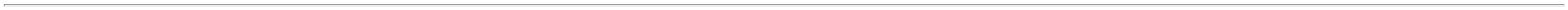 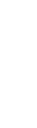 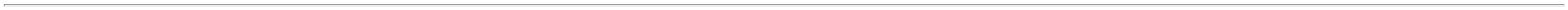 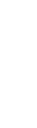 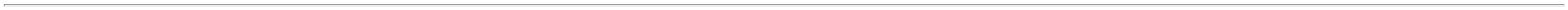 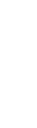 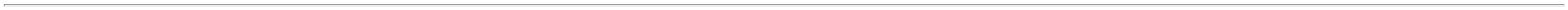 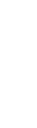 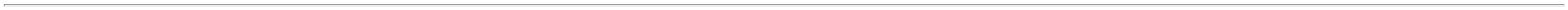 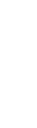 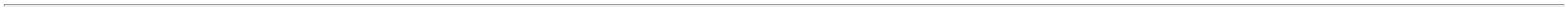 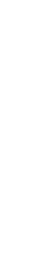 18/01/2023 16:12BionexoABSORCAO E MELHORDISTRIBUICAO DO LIQUIDOFLOCOS DE GEL SUPERABSORVENTES. REDUZINDOA UMIDADE. PARA PESO DE40 A 70KG E CINTURA DE 70A 120CM CONFORME APORTARIA 1.480 (12/1990)DO MINISTERIO DA SAUDE AMESMA DEVERA ESTAMPARNO ROTULO DA EMBALAGEMDISPENSADO DE REGISTRONO MINISTERIO DA SAUDE -UNIDADEFRALDA INFANTILDESCARTAVEL G -> FRALDACOM INDICADOR DEUMIDADE. FORMATOANATOMICO. BARREIRASLATERAIS ANTIVAZAMENTOS. ELASTICO AOREDOR DAS PERNAS. COM 4FITAS ADESIVASREPOSICIONAVEIS PARA OMAXIMO DE AJUSTE EPROTECAO. COM SISTEMAPARA MAIOR RAPIDEZ NAABSORCAO E MELHORDISTRIBUICAO DO LIQUIDOFLOCOS DE GEL SUPERABSORVENTES. REDUZINDOA UMIDADE. COM REGISTRONO MINISTERIO DE SAUDE. -UNIDADE;1 e 4 -Suspenção porpendênciafinanceira. 2 -Não respondeu e-mail dehomologação. 3 -Não atende acondição deRosana DeOliveiraMouraFRALDA INFANTILG DESCARTAVELpct c/ 18 - babyPM DOS REISLTDAR$R$955241-pctnull1008 Unidade R$ 675,36000,6700 0,000018/01/202315:32pagamento/prazo.Rosana DeOliveiraMouraFRALDA INFANTILDESCARTAVEL P - COMELÁSTICO NAS PERNAS EFITA ADESIVA NAS LATERAIS.FRALDA INFANTILDESCARTAVEL PPCT 24 - BABYPM DOS REISLTDAR$R$R$6.860,00009969223305910--PCTnullnull-14000 Unidade0,4900 0,000018/01/202315:32-LAMINA DERosana DeOliveiraMouraBISTURI RETA N 11LAMINA DE BISTURI RETA N11 -MATERIAL AÇOCARBONO.;1 - Nãorespondeu e-mailde homologação.-MATERIAL ACOCARBONO. -ADVENTIVE -ADVENTIVEPM DOS REISLTDAR$R$UND100 Unidade R$ 25,00000,2500 0,000018/01/202315:32MASCARA LARINGEA DESC.PVC S/LATEX N 03 ->MASCARA LARINGEADESC.PVC.S/LATEX N 3.0 -MASCARA LARINGEARosana DeOliveiraMouraMASCARA;1 - SuspençãoDESCARTAVEL COMLARINGEA DESC.PVC S/LATEX N 03 -VITALGOLDPM DOS REISLTDAR$R$10337994-UNDnullpor pendênciafinanceira.1 UnidadeR$ 21,9000FORMATO ANATOMICO EM L.EM PVC. ISENTO DE LATEX.ESTERILIZADO EM21,9000 0,000018/01/202315:32EMBALAGEM INDIVIDUAL. EMOXIDO DE ETILENO E REG.MS. N 3.0. - UNIDADEMASCARA LARINGEA DESC.PVC S/LATEX N 04 ->MASCARA LARINGEADESC.PVC.S/LATEX N 4.0 -MASCARA LARINGEARosana DeOliveiraMouraMASCARALARINGEA DESC.PVC S/LATEX N 04 -VITALGOLD;1 - Suspençãopor pendênciafinanceira.DESCARTAVEL COMPM DOS REISLTDAR$R$111040507379933799138000---UNDUNDUNDnullnullnull5 Unidade5 Unidade2 UnidadeR$ 97,5000R$ 109,5000R$ 43,8000FORMATO ANATOMICO EM L.EM PVC. ISENTO DE LATEX.ESTERILIZADO EMEMBALAGEM INDIVIDUAL. EMOXIDO DE ETILENO E REG.MS. N 4.0. - UNIDADE19,5000 0,000018/01/202315:32Rosana DeOliveiraMouraMASCARALARINGEA DESC.PVC S/LATEX N 05 -ADVANTIVE;1 - Suspençãopor pendênciafinanceira.MASCARA LARINGEA DESC.PVC S/LATEX N 05 - UNIDADEPM DOS REISLTDAR$R$21,9000 0,000018/01/202315:32MASCARA LARINGEA DESC.PVC S/LATEX N 2.0 ->MASCARA LARINGEADESC.PVC.S/LATEX N 2.0 -MASCARA LARINGEADESCARTAVEL COMFORMATO ANATOMICO EM L.EM PVC. ISENTO DE LATEX.ESTERILIZADO EMRosana DeOliveiraMouraMASCARA;1 - Suspençãopor pendênciafinanceira.LARINGEA DESC.PVC S/LATEX N 2.0- VITALGOLDPM DOS REISLTDAR$R$21,9000 0,000018/01/202315:32EMBALAGEM INDIVIDUAL. EMOXIDO DE ETILENO E REG.MS. N 2.0. - UNIDADEMASCARA LARINGEA DESC.PVC S/LATEX N 2.5 ->MASCARA LARINGEADESC.PVC.S/LATEX N 2.5 -MASCARA LARINGEARosana DeOliveiraMouraMASCARA;1 AO3 -Suspenção porpendênciaDESCARTAVEL COMLARINGEA DESC.PVC S/LATEX N 2.5- VITALGOLDPM DOS REISLTDAR$R$11083799934375--UNDUNDnullnull1 UnidadeR$ 23,5000FORMATO ANATOMICO EM L.EM PVC. ISENTO DE LATEX.ESTERILIZADO EMEMBALAGEM INDIVIDUAL. EMOXIDO DE ETILENO E REG.MS. N 2.5 - UNIDADE23,5000 0,0000financeira.18/01/202315:3212 PROTETOR OCULAR PARAFOTOTERAPIA TAM. P ->CONFECCIONADA EM TECIDODUPLO DE ALGODÃO- PROTETOROCULAR PARAFOTOTERAPIA TAM.P ->PM DOS REISLTDA-R$R$200 UnidadeR$Rosana DeOliveiraMoura12,8000 0,00002.560,0000HIPOALERGICO,CONFECCIONADAEM TECIDO DUPLODE ALGODAO -KORS - KORS18/01/202315:32ATOXICO,LIVRE DE LATEX EQUE NÃO SOLTE RESIDUOS,BLACKOUT INTEGRADO,ANATOMICO, ANTI-ESCARA,https://bionexo.bionexo.com/jsp/RelatPDC/relat_adjudica.jsp13/15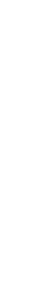 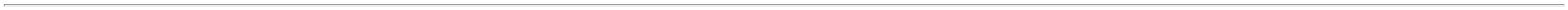 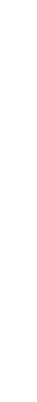 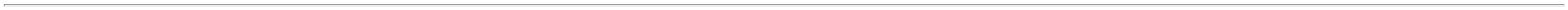 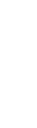 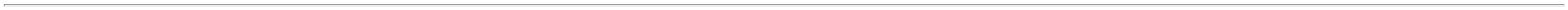 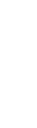 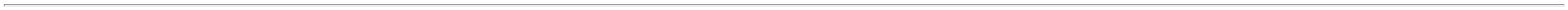 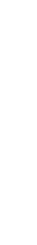 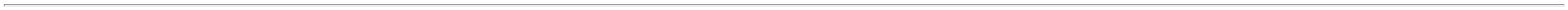 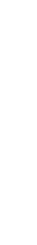 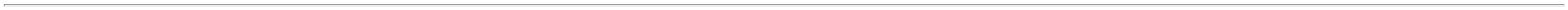 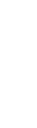 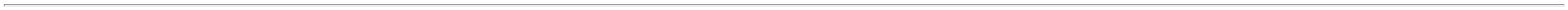 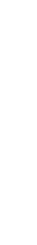 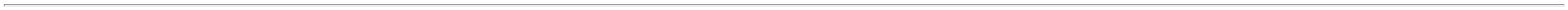 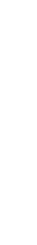 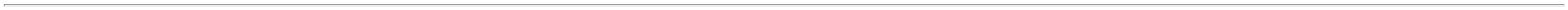 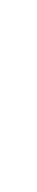 18/01/2023 16:12BionexoAJUSTAVEL E SEMCOSTURAS. - UNIDADERosana DeOliveiraMouraSONDA ASPIRACAOTRAQUEALSISTEMA FECHADOSONDA ASPIRACAOTRAQUEAL SISTEMAFECHADO 6FR - UNIDADE;1 e 2 - Nãorespondeu e-mailde homologação.PM DOS REISLTDAR$R$111192030378615942---UNDUNDUNDnullnullnull15 Unidade R$ 547,200010 Unidade R$ 160,000030 Unidade R$ 303,900036,4800 0,00006FR - BIOTECH18/01/202315:32Rosana DeOliveiraMouraSONDA DE FOLEYNo 08 C/ 2 VIASSILICONE ESTERILC/BALAO - WELLLEAD - WELL LEADSONDA DE FOLEY PUROSILICONE 2 VIAS N 08 -UNIDADE;1 - Nãorespondeu e-mailde homologação.PM DOS REISLTDAR$R$16,0000 0,000018/01/202315:32;1 - Suspençãopor pendênciafinanceira. 2 -Não respondeu e- 10,1300 0,0000mail dehomologação.Rosana DeOliveiraMouraTERMOMETRO CLINICODIGITAL -> TERMOMETRODIGITAL C/ HASTE RIGIDA -UNIDADETERMOMETROCLINICO DIGITAL -G-TECHPM DOS REISLTDAR$R$1603018/01/202315:32TORNEIRA 3 VIAS C/ UMACONEXAO LUER LOCK / LUERSLIP -> ESCIFICAÇÃO:TORNEIRA 3VIASP/COMPLEMENTO DE EQUIPO-TORNEIRA 3 VIAS C/1Rosana DeOliveiraMouraCONEXAO LUER LOCK MACHOROTATIVO. 1 CONEXAO LUER31 LOCK FEMEA E 1 CONEXAOLUER SLICK. C/ PROTETORESDOS CONECTORES. EM PVCRIGIDO, ATÓXICO,TORNEIRA 3 VIASC/ UMA CONEXAOLUER LOCK / LUERSLIP - POLYMED;1 - Nãorespondeu e-mailde homologação.PM DOS REISLTDAR$R$14817-UNDnull300 Unidade R$ 216,00000,7200 0,000018/01/202315:32APIROGÊNICO, ESTÉRIL EMOXIDO DE ETILENO. EMBINDIVIDUAL, TIPO BLISTERC/ PGC E FILME C/ FACETRANSPARENTE REG MS.;1 - Não atende acondição deRosana DeOliveiraMouraTUBO LATEX No200 GARROTE -GOIAS LATEXTUBO LATEX N 200 GARROTEPM DOS REISLTDApagamento/prazo.2 - NãoR$R$134403-RLnull2 PacoteR$ 51,4000-PACOTE25,7000 0,0000respondeu e-mailde homologação.18/01/202315:32TotalParcial:R$32773.053.693,8600Total de Itens da Cotação: 134Embalagem FornecedorPablo FerreiraTotal de Itens Impressos: 42Programaçãode EntregaPreço PreçoUnitário FábricaProdutoCódigoFabricanteComentárioJustificativaRent(%) Quantidade Valor Total UsuárioRosana DeOliveiraMouraPAPEL BOBINAPARA ECG50x20mm -GENERALMED -GENERALMEDBOBINA DE PAPEL PARA ECG;1 -Nãorespondeu e-mailde homologação.50MM COMPATIVELAPARELHO SMART ECG -ROLOR$R$1942425-UNDos Santos04079917198null12 RoloR$ 155,8800R$ 155,880012,9900 0,000018/01/202315:32TotalParcial:12.0Total de Itens da Cotação: 134Total de Itens Impressos: 1Programaçãode EntregaPreço PreçoUnitário FábricaProdutoCódigoFabricanteEmbalagem FornecedorComentárioJustificativaRent(%) Quantidade Valor Total UsuárioRosana DeOliveiraMouraTremedMateriais EEquipamentosHospitalaresEireliAGULHA P/ BIOPSIAHEPATICAPERCUTANEA18GX10 NEO -UNIDADEAGULHA DEBIOPSIA - MEDAXR$R$11342424----PACOTEnull-2 Unidade300 Unidade5 Unidade5 UnidadeR$ 390,0000195,0000 0,000018/01/202315:32Rosana DeOliveiraMouraTremedMateriais EEquipamentosHospitalaresEireliEquipo ParaTransfusao deSangue LAMEDID,LABOR IMPORT;1 - Nãorespondeu e-mailde homologação.EQUIPO GRAVIT P/SANGUE EHEMODERIVADOSR$R$R$63811438002UNIDADEnullnullnull4,7500 0,00001.425,000018/01/202315:32;1,3 E 4 -Suspenção porpendênciaRosana DeOliveiraMouraSONDA MASCARALARINGEADESCARTAVEL PVC, No 1 ao No 5,WELL LEADTremedMateriais EEquipamentosHospitalaresEireliMASCARA LARINGEA DESC.PVC S/LATEX N 1.0 -UNIDADER$R$110611R$ 195,0000R$ 140,0000financeira. 2 -Não 39,0000 0,0000respondeu e-mail18/01/202315:32de homologação.Rosana DeOliveiraMouraTremedMateriais EEquipamentosHospitalaresEireliSistema Fechado deAspiracao Tarqueal12FRx 54CM,GOLD CARESONDA SISTEMA FECHADO26 ASPIRACAO TRAQUEAL N 12 - 37857UNIDADE;1 E 2 - Nãorespondeu e-mailde homologação.R$R$-28,0000 0,000018/01/202315:32TotalParcial:R$312.02.150,0000Total de Itens da Cotação: 134Total de Itens Impressos: 4TotalGeral:R$111078.0129.372,1145https://bionexo.bionexo.com/jsp/RelatPDC/relat_adjudica.jsp14/15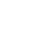 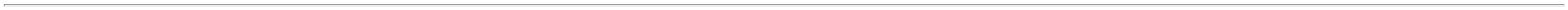 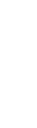 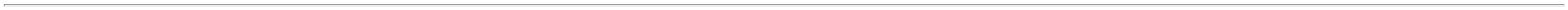 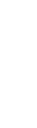 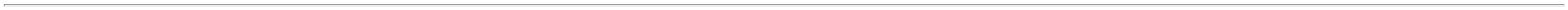 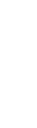 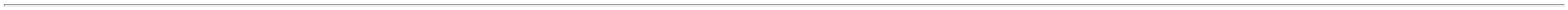 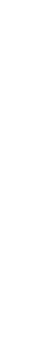 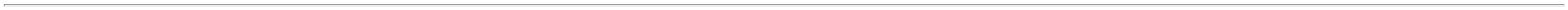 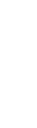 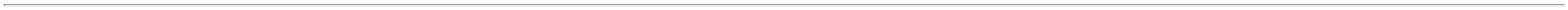 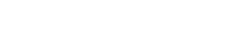 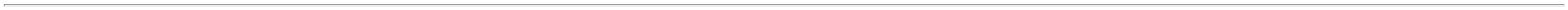 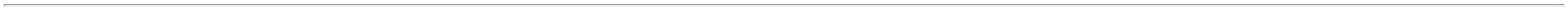 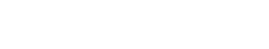 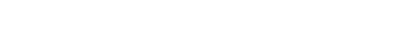 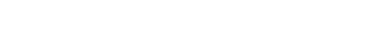 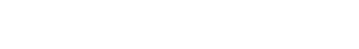 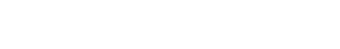 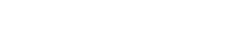 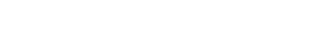 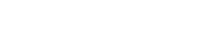 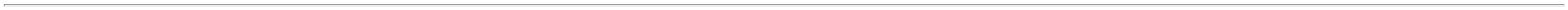 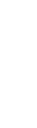 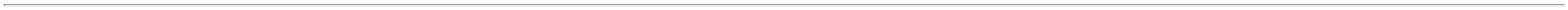 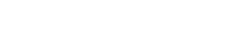 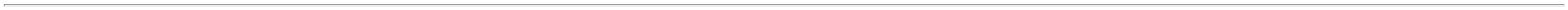 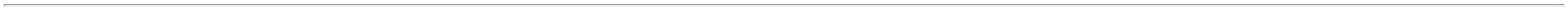 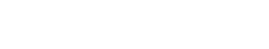 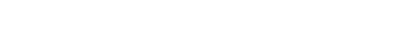 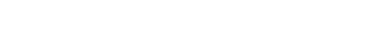 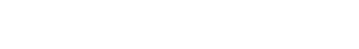 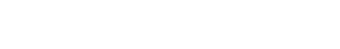 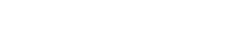 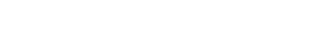 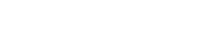 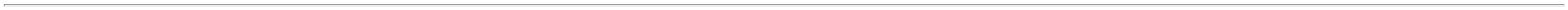 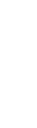 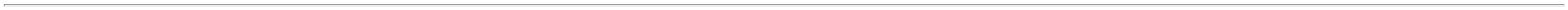 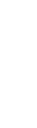 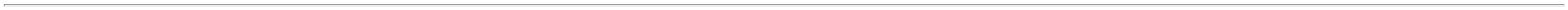 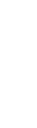 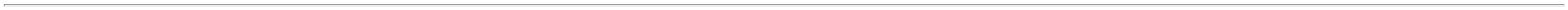 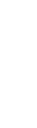 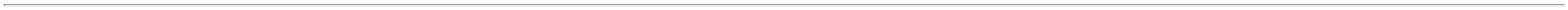 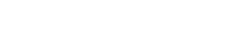 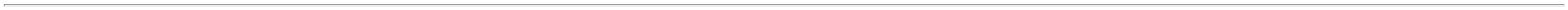 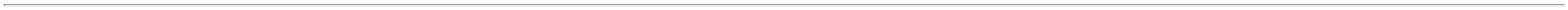 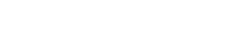 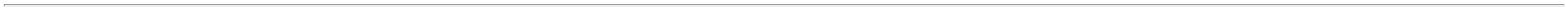 18/01/2023 16:12BionexoClique aqui para geração de relatório completo com quebra de páginahttps://bionexo.bionexo.com/jsp/RelatPDC/relat_adjudica.jsp15/15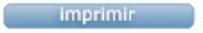 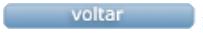 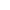 